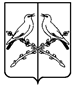 СОВЕТ НАРОДНЫХ ДЕПУТАТОВВОЗНЕСЕНСКОГО СЕЛЬСКОГО ПОСЕЛЕНИЯТАЛОВСКОГО МУНИЦИПАЛЬНОГО РАЙОНАВОРОНЕЖСКОЙ ОБЛАСТИРЕШЕНИЕот 27 января 2023 № 15            п. ВознесенскийО проекте решения Совета народных депутатов Вознесенского сельского поселения Таловского муниципального района Воронежской области «О внесении изменений в решение Совета народных депутатов Вознесенского сельского поселения от 11.07.2012 № 25 «Об утверждении генерального плана Вознесенского сельского поселения Таловского муниципального района Воронежской области»В соответствии с Градостроительным кодексом Российской Федерации, Федеральным законом от 06.10.2003 г. № 131–ФЗ «Об общих принципах организации местного самоуправления в Российской Федерации», Законом Воронежской области от 07.07.2006 г. № 61-ОЗ «О регулировании градостроительной деятельности в Воронежской области», на основании Устава Вознесенского сельского поселения Таловского муниципального района Воронежской области, Совет народных депутатов Вознесенского сельского поселения Таловского муниципального района РЕШИЛ:1. Одобрить проект решения Совета народных депутатов Вознесенского сельского поселения Таловского муниципального района Воронежской области «О внесении изменений в решение Совета народных депутатов Вознесенского сельского поселения от 11.07.2012 № 25 «Об утверждении генерального плана Вознесенского сельского поселения Таловского муниципального района Воронежской области»  согласно приложению № 1.2. Утвердить комиссию по учету, рассмотрению предложений, замечаний и доработке проекта решения Совета народных депутатов Вознесенского сельского поселения Таловского муниципального района «О внесении изменений в решение Совета народных депутатов Вознесенского сельского поселения от 11.07.2012 № 25 «Об утверждении генерального плана Вознесенского сельского поселения Таловского муниципального района Воронежской области» приложению № 2.3. Обнародовать проект решения Совета народных депутатов Вознесенского сельского поселения Таловского муниципального района Воронежской области о внесении изменений в генеральный план Вознесенского сельского поселения Таловского муниципального района Воронежской области.4. Разместить проект решения Совета народных депутатов Вознесенского сельского поселения Таловского муниципального района Воронежской о внесении изменений в генеральный план Вознесенского сельского поселения Таловского муниципального района Воронежской области на официальном сайте администрации Вознесенского сельского поселения Таловского муниципального района Воронежской области в сети «Интернет».5. Настоящее решение вступает в силу со дня его официального обнародования.Приложение № 1к решению Совета народных депутатовВознесенского сельского поселенияТаловского муниципального района«О проекте решения Совета народныхдепутатов Вознесенского сельского поселения Таловского муниципального района «О внесении изменений в решение Совета народных депутатов Вознесенского сельского поселения от 11.07.2012 № 25 «Об утверждении генерального плана Вознесенского сельского поселения Таловского муниципального района Воронежской области»от 27.01.2023 г. № 15ПРОЕКТСОВЕТ НАРОДНЫХ ДЕПУТАТОВ                                                                                    ВОЗНЕСЕНСКОГО СЕЛЬСКОГО ПОСЕЛЕНИЯ                                                                          ТАЛОВСКОГО МУНИЦИПАЛЬНОГО РАЙОНАВОРОНЕЖСКОЙ ОБЛАСТИРЕШЕНИЕот ___________ 2023 года № __________п. ВознесенскийО внесении изменений в решение Совета народных депутатов Вознесенского сельского поселения от 11.07.2012 № 25 «Об утверждении генерального плана Вознесенского сельского поселения Таловского муниципального района Воронежской области»В соответствии с Градостроительным Кодексом Российской Федерации, Федеральным законом от 06.10.2003 г. № 131-ФЗ «Об общих принципах организации местного самоуправления в Российской Федерации», Уставом Вознесенского сельского поселения Таловского муниципального района Воронежской области, Совет народных депутатов Вознесенского сельского поселения Таловского муниципального района РЕШИЛ:	1. Внести в решение Совета народных депутатов Вознесенского сельского поселения Таловского муниципального района от 11.07.2012 № 25 «Об утверждении генерального плана Вознесенского сельского поселения Таловского муниципального района Воронежской области» следующие изменения:1.1. Изложить Том 1 «Положение о территориальном планировании» генерального плана Вознесенского сельского поселения Таловского муниципального района Воронежской области в новой редакции, согласно приложению № 1 к настоящему решению. 1.2. Дополнить Том 1 «Положение о территориальном планировании» генерального плана Вознесенского сельского поселения Таловского муниципального района Воронежской области приложением 3: «Сведения о границах населенных пунктов посёлка Верхняя Орловка, посёлка Новый Пахарь, посёлка Покровский. Графическое описание местоположения границ населенных пунктов, перечень координат характерных точек границ населенных пунктов» согласно приложению № 2 к настоящему решению.2. Настоящее решение вступает в силу с момента его обнародования.Глава Вознесенскогосельского поселения                                                               А.Ф.Борисов     Приложение № 1 к решению Совета народных депутатовВознесенского сельского поселенияот _________2023 № ______ГЕНЕРАЛЬНЫЙ ПЛАН Вознесенского СЕЛЬСКОГО ПОСЕЛЕНИЯ Таловского МУНИЦИПАЛЬНОГО РАЙОНА ВОРОНЕЖСКОЙ ОБЛАСТИ Том IПоложение о территориальном планировании:Состав генерального планаТОМ IПоложение о территориальном планированииСодержание1.1. Общие положения.В соответствии с градостроительным законодательством Проект генерального плана Вознесенского сельского поселения Таловского муниципального района Воронежской области является документом территориального планирования муниципального образования. Генеральным планом определено, исходя из совокупности социальных, экономических, экологических и иных факторов, назначение территорий Вознесенского сельского поселения в целях обеспечения их устойчивого развития, развития инженерной, транспортной и социальной инфраструктур, обеспечения учета интересов граждан и их объединений, Российской Федерации, Воронежской области, муниципальных образований.Проект генерального плана разработан в соответствии с Конституцией Российской Федерации, Градостроительным кодексом Российской Федерации, Земельным кодексом Российской Федерации, Федеральным законом «Об общих принципах организации местного самоуправления в Российской Федерации», иными федеральными законами и нормативными правовыми актами Российской Федерации, законами и иными нормативными правовыми актами Воронежской области, Таловского муниципального района, уставом Вознесенского сельского поселения.Генеральный план утвержден решением Совета народных депутатов Вознесенского сельского поселения Таловского муниципального района Воронежской области от 11.07.2012 № 25 (в редакции решений от 07.11.2017 № 19, от 17.01.2019 № 58) Внесение изменений в генеральный план в части установления границ населенных пунктов п. Верхняя Орловка, п. Новый Пахарь, п. Покровский выполнено БУВО «Нормативно-проектный центр» на основании постановления администрации Вознесенского сельского поселения Таловского муниципального района Воронежской области от 21.10.2022 № 36.При осуществлении территориального планирования Вознесенского сельского поселения учтены интересы Российской Федерации, Воронежской области и Таловского муниципального района по реализации полномочий органов государственной власти, а также необходимость создания благоприятных условий для реализации на территории Вознесенского сельского поселения приоритетных национальных проектов «Доступное и комфортное жилье – гражданам России», «Развитие агропромышленного комплекса», «Образование», «Здоровье» федеральных и областных целевых программ.Цели, задачи и мероприятия генерального плана разработаны на основе Стратегии социально-экономического развития Воронежской области, областных целевых программ, Программы социально-экономического развития Таловского муниципального района Воронежской области.Проект генерального плана Вознесенского сельского поселения содержит:- положения о территориальном планировании;- карты (схемы) территориального планирования Вознесенского сельского поселения.Положения о территориальном планировании включают в себя:1. цели и задачи территориального планирования;2. перечень мероприятий по территориальному планированию и указание на последовательность их выполнения.Схема генерального плана Вознесенского сельского поселения включает: 1. Схема существующего состояния, комплексной оценки территории, земель различных категорий.2. Схема землепользования и распределения по категориям.3. Схема генерального плана (с отображением функциональных зон и транспортной инфраструктуры) с указанием объектов, размещение которых необходимо для осуществления полномочий органов местного самоуправления Вознесенского сельского поселения.4. Схема водоснабжения и водоотведения.5. Схема электроснабжения.6. Схема слаботочных сетей связи.7. Схема газоснабжения.На картах (схемах), содержащихся в Проекте генерального плана Вознесенского сельского поселения, отображаются:- установленные законами Воронежской области на момент утверждения Проекта генерального плана границы сельского поселения, существующие и планируемые границы населенных пунктов, входящих в состав сельского поселения;- границы земель сельскохозяйственного назначения, границы земель специального назначения, границы земель особо охраняемых природных территорий федерального и регионального значения;- местоположение объектов культурного наследия, расположенных на территории сельского поселения;- границы земельных участков, которые предоставлены для размещения объектов капитального строительства местного значения, либо на которых размещены объекты капитального строительства, находящиеся в государственной или муниципальной собственности, а также границы зон планируемого размещения объектов капитального строительства местного значения.На Схеме существующего состояния, комплексной оценки территории, земель различных категорий Вознесенского сельского поселения также отображаются:- границы зон с особыми условиями использования территорий;- охранные, санитарно-защитные зоны;- зоны охраняемых объектов;- иные зоны с особыми условиями использования территорий;- категории земель.Зоны планируемого размещения объектов муниципального значения, в том числе энергетических систем, информатики и связи, линейных объектов, обеспечивающих жизнедеятельность муниципального образования; границы зон инженерной инфраструктуры; существующие и планируемые границы земель промышленности, энергетики, связи показаны на следующих схемах: Схема электроснабжения, Схема слаботочных сетей связи, Схема газоснабжения, Схема водоснабжения и водоотведения.На Схеме генерального плана (с отображением функциональных зон и транспортной инфраструктуры), устанавливаются зоны инженерной и транспортной инфраструктуры, а также зоны планируемого размещения объектов капитального строительства местного значения, строительство которых необходимо для осуществления полномочий местного самоуправления, определенных федеральными законами и законами Воронежской области, границы функциональных зон с отображением параметров планируемого развития таких зон.Границы территорий, подверженных риску возникновения чрезвычайных ситуаций природного и техногенного характера и воздействия их последствий, отображены на картах в составе специального раздела «Инженерно-технические мероприятия гражданской обороны, мероприятия по предупреждению чрезвычайных ситуаций», содержащего информацию, отнесенную к категории сведений ограниченного доступа.Отображение на картах (схемах) существующих и планируемых территорий и объектов капитального строительства федерального, регионального и муниципального (районного) значения выполнено в целях обеспечения информационной целостности и не относится к мероприятиям территориального планирования Вознесенского сельского поселения.Планируемое размещение объектов капитального строительства местного значения, предусмотренное генеральным планом, может уточняться в документации по планировке территории.Для решения спорных вопросов, возникающих при реализации мероприятий территориального планирования сельского поселения, следует руководствоваться материалами по обоснованию Проекта генерального плана Вознесенского сельского поселения, подготовленными в текстовой форме и в виде карт (схем).Проект генерального плана Вознесенского сельского поселения разработан на следующие проектные периоды:Исходный год – .Расчетный срок – .I очередь — .1.2. Цели и задачи территориального планирования Вознесенского сельского поселения.Основной целью Генерального плана Вознесенского сельского поселения является разработка комплекса мероприятий для сбалансированного развития сельского поселения и его устойчивого развития как единой градостроительной системы.Территориальное планирование Вознесенского сельского поселения осуществляется в целях:- Обеспечение прогресса в развитии основных секторов экономики.- Повышение инвестиционной привлекательности территории поселения.- Повышение уровня жизни и условий проживания населения.- Развитие инженерной, транспортной и социальной инфраструктур Вознесенского сельского поселения.- Обеспечение учета интересов граждан и их объединений, Российской Федерации, Воронежской области, Таловского района, Вознесенского сельского поселения.- Формирование первичной информационной базы для осуществления градостроительной деятельности и реализации полномочий органов местного самоуправления в направлении дальнейшего развития территории Вознесенского сельского поселения.- Экологическая безопасность, сохранение и рациональное использование природных ресурсов.Задачами территориального планирования Вознесенского сельского поселения являются:- Создание условий для устойчивого развития территории Вознесенского сельского поселения.- Определение назначения территорий Вознесенского сельского поселения исходя из совокупности социальных, экономических, экологических и иных факторов.- Развитие социальной инфраструктуры путём упорядочения и дальнейшего строительства сети объектов здравоохранения, образования, культуры и спорта.- Восстановление инновационного агропроизводственного комплекса населенных пунктов, как одной из главных точек роста экономики сельского поселения.- Освоение, для целей жилищного строительства, новых территорий и проведение реконструктивных мероприятий в существующей застройке.- Модернизация транспортной инфраструктуры поселения.- Завершение газификации населенных пунктов поселения.- Реконструкция и модернизация инженерной инфраструктуры поселения.- Реализация мероприятий по привлечению квалифицированных специалистов.- Сохранение окружающей природной среды.Цели, задачи и мероприятия территориального планирования Генерального плана разработаны на основе Стратегии социально-экономического развития Воронежской области, областных целевых программ, программы социально-экономического развития Таловского муниципального района, инвестиционных проектов и ведомственных целевых программ.1.3. Интересы Российской Федерации, Воронежской области и Таловского муниципального района при осуществлении территориального планирования Вознесенского сельского поселения.При осуществлении территориального планирования Вознесенского сельского поселения в числе прочих учтены следующие объекты федерального, регионального и районного значения:- существующая автотранспортная инфраструктура, межмуниципальные автодороги вне границ населенных пунктов;- трубопроводы газоснабжения высокого и среднего давления на территории сельского поселения вне границ населенных пунктов;- воздушные и подземные электрические сети и линии связи;- объекты культурного наследия регионального значения (в соответствии с Федеральным законом «Об объектах культурного наследия (памятниках истории и культуры) народов РФ» (ст. 30, 31) предусмотрена норма, что земельные участки, подлежащие хозяйственному освоению, являются объектами историко-культурной экспертизы, которая проводится до начала землеустроительных, земляных, строительных, мелиоративных, хозяйственных и иных работ, осуществление которых может оказывать прямое или косвенное  воздействие на объект культурного наследия, и (или) до утверждения градостроительных регламентов).- объекты культурно-бытового и социального назначения посёлков Вознесенский, Докучаевский, Покровский, Новый Пахарь, Верхняя Орловка.2. Перечень мероприятий по территориальному планированию, и указания на последовательность их выполнения.Настоящий раздел содержит материалы по обоснованию вариантов решения задач территориального планирования территории Вознесенского сельского поселения; обоснование предложений по территориальному планированию и этапы их реализации, а также перечень мероприятий по территориальному планированию.Предложения по территориальному планированию и мероприятия направлены на создание и развитие территорий и объектов капитального строительства местного значения, на исполнение полномочий органа местного самоуправления Вознесенского сельского поселения. Структура настоящего раздела соответствует разделу 1 тома II «Характеристика и анализ современного состояния Вознесенского сельского поселения».Содержание разделов и схем Генерального плана Вознесенского сельского поселения, в рамках полномочий органов местного самоуправления (ст. 14 Федерального закона №131-ФЗ от 06.10.2003г.), определяет круг проблем сельского поселения и проектных мероприятий, направленных на решение нижеперечисленных проблем:1. организация в границах сельского поселения электро-, тепло-, газо- и водоснабжения населения, водоотведения, снабжения населения топливом;2. организация освещения улиц и установки указателей с названиями улиц и номерами домов;3. дорожная деятельность в отношении автомобильных дорог местного значения в границах населенных пунктов поселения, а также осуществление иных полномочий в области использования автомобильных дорог и осуществления дорожной деятельности в соответствии с законодательством Российской Федерации;4. создание условий для предоставления транспортных услуг населению и организации транспортного обслуживания населения в границах сельского поселения;5. обеспечение малоимущих граждан, проживающих в сельском поселении и нуждающихся в улучшении жилищных условий, жилыми помещениями в соответствии с жилищным законодательством, организация строительства и содержания муниципального жилищного фонда, создание условий для жилищного строительства;6. создание условий для обеспечения жителей сельского поселения услугами связи, общественного питания, торговли и бытового обслуживания;7. организация библиотечного обслуживания населения,8. создание условий для организации досуга и обеспечение жителей сельского поселения услугами организаций культуры;9. обеспечение условий для развития на территории сельского поселения физической культуры и массового спорта;10. создание условий для развития местного традиционного народного художественного творчества, участие в сохранении, возрождении и развитии народных художественных промыслов в поселении;11. создание условий для массового отдыха жителей сельского поселения и организация обустройства мест массового отдыха населения;12. осуществление мероприятий по обеспечению безопасности людей на водных объектах;13. благоустройство и озеленение территории сельского поселения;14. организация сбора и вывоза бытовых отходов и мусора; организация утилизации и переработки бытовых и промышленных отходов;15. организация ритуальных услуг и содержание мест захоронения;16. Оказание содействия гражданам в реализации их прав в области охраны окружающей среды.Перечень основных факторов риска возникновения чрезвычайных ситуаций природного и техногенного характера при размещении объектов капитального строительства местного значения, а также мероприятия по их снижению, приводятся в томе 3 – МК № 097 ИТМ ГО ЧС.2.1. Предложения по административно-территориальному устройству Вознесенского сельского поселения.Границы и статус Вознесенского сельского поселения установлены законом Воронежской области от 02.12.2004 № 88-ОЗ «Об установлении границ, наделении соответствующим статусом, определении административных центров муниципальных образований Грибановского, Каширского, Острогожского, Семилукского, Таловского, Хохольского районов и города Нововоронеж».Границы населенного пункта посёлок Вознесенский были утверждены решением Совета народных депутатов Вознесенского сельского поселения Таловского муниципального района Воронежской области  от 07.11.2017 № 19Генеральный план дополнен приложением: «Текстовое, координатное и графическое описание прохождения границы поселка Вознесенский Вознесенского сельского поселения Таловского муниципального района  Воронежской области».Сведения о границах населенного пункта внесены в ЕГРН,Границы населенного пункта посёлок Докучаевский были утверждены решением Совета народных депутатов Вознесенского сельского поселения Таловского муниципального района Воронежской области от 17.01.2019 № 58Генеральный план дополнен приложением: «Сведения о границах населенного пункта посёлка Докучаевский (графическое описание местоположения границ населенного пункта, перечень координат характерных точек границ населенного пункта, текстовое описание местоположения границ населенного пункта)».Сведения о границах населенного пункта внесены в ЕГРН,Внесение изменений в генеральный план в части установления границ населенных пунктов посёлка Верхняя Орловка, посёлка Новый Пахарь, посёлка Покровский выполнено БУВО «Нормативно-проектный центр» на основании постановления администрации Вознесенского сельского поселения от 21.10.2022 № 36.Генеральный план дополнен приложением: «Сведения о границах населенных пунктов посёлка Верхняя Орловка, посёлка Новый Пахарь, посёлка Покровский. Графическое описание местоположения границ населенных пунктов, перечень координат характерных точек границ населенных пунктов».Площадь земель населенных пунктов в составе Вознесенского сельского поселения Таловского муниципального района Воронежской области составит 650,68 га, в том числе:посёлок Вознесенский – 221,6 га,посёлка Докучаевский – 167,62 га,посёлка Верхняя Орловка – 14,64 га, посёлка Новый Пахарь – 124,21 га,посёлка Покровский – 122,61 га.2.2. Предложения по функциональному зонированию территории Вознесенского сельского поселения.Функциональное зонирование заключается в разделении определенной территории в соответствии с установленными критериями на несколько зон и в определении для каждой из зон особого режима (ограничений хозяйственной и иной деятельности и т. д.).Функциональное зонирование должно стать важнейшим и эффективным инструментом регулирования градостроительной деятельности и землепользования на территориях муниципальных образований, позволяющим муниципальным образованиям проводить самостоятельную муниципальную политику в области землепользования и застройки.В связи с отсутствием утвержденных документов территориального планирования Российской Федерации, в составе которых должны быть определены ограничения по охранным зонам инженерно-транспортных коммуникаций, расположенным на территории сельского поселения, по требованиям охраны объектов культурного наследия, границы зон с особым использованием территории, может подвергаться корректировке, по мере разработки и утверждения соответствующей градостроительной документации.Таблица 2. Перечень мероприятий по функциональному зонированию территории Вознесенского сельского поселения.Функциональные зоны отражены на Схеме генерального плана (с отображением функциональных зон и транспортной инфраструктуры).2.3. Предложения по обеспечению территории сельского поселения объектами жилой инфраструктуры.Согласно ст. 14 и 14.1. ФЗ-131 к полномочиям администрации сельского поселения относятся предложения по обеспечению малоимущих граждан, проживающих в поселении и нуждающихся в улучшении жилищных условий, жилыми помещениями в соответствии с жилищным законодательством, организация строительства и содержания муниципального жилищного фонда, создание условий для жилищного строительства.Таблица 3. Перечень мероприятий обеспечению территории Вознесенского сельского поселения объектами жилой инфраструктурыЗемельные участки для развития малоэтажной застройки, присоединяемые к землям населенных пунктов из земель сельскохозяйственного назначения, показаны на Схеме генерального плана (с отображением функциональных зон и транспортной инфраструктуры).2.4. Предложения по обеспечению территории сельского поселения объектами промышленности и сельского хозяйства.В основу проектных предложений на расчетный срок положены прогрессивными пути развития сельскохозяйственного производства.Дальнейший рост сельскохозяйственного производства будет осуществляться за счет промышленного способа производства продукции в главных его отраслях.Таблица 4. Перечень мероприятий по развитию промышленности и сельского хозяйства в Вознесенском сельском поселении.Места расположения площадок для развития на территории сельского поселения объектов сельскохозяйственного производства и промышленности показаны на Схеме генерального плана (с отображением функциональных зон и транспортной инфраструктуры).2.5. Предложения по обеспечению территории сельского поселения объектами культурно-бытового и социального обслуживания.Территориальное планирование в целях организации системы социального и бытового обслуживания должно обеспечивать создание условий для обеспечения жителей поселения услугами связи, общественного питания, торговли, бытового обслуживания и жилищно-коммунального хозяйства.Согласно ст. 14. и 14.1. ФЗ-131 к полномочиям органов местного самоуправления сельского поселения относятся предложения по обеспечению населения:- библиотечным обслуживанием;- создание условий для организации досуга и обеспечения жителей поселения услугами организаций культуры;- создание музеев поселения;- сохранение, использование и популяризация объектов культурного наследия (памятников истории и культуры), находящихся в собственности поселения, охрана объектов культурного наследия (памятников истории и культуры) местного (муниципального) значения, расположенных на территории поселения;- создание условий для развития местного традиционного народного художественного творчества, участие в сохранении, возрождении и развитии народных художественных промыслов в поселении;- обеспечение условий для развития на территории поселения физической культуры и массового спорта.Требуется размещение учреждений торговли с соблюдением радиусов доступности, укрупнение объектов путем создания торговых комплексов и центров, формирование торговых зон, рынка. Наряду с муниципальными возможно развитие сети торговых учреждений других форм собственности.Таблица 5. Перечень необходимых объектов культурно-бытового и социального обслуживания в п. Вознесенский.Таблица 6. Перечень необходимых объектов культурно-бытового и социального обслуживания в п. Докучаевский.Объекты культурно-бытового и социального обслуживания в п. Покровский, п. Новый Пахарь, п. Верхняя Орловка не предусматриваются из-за отсутствия перспективы их развития и с учетом дальнейшего объединения населенных пунктов.Планируемые места размещения объектов культурно-бытового и социального обслуживания показаны на Схеме генерального плана (с отображением функциональных зон и транспортной инфраструктуры).2.6. Предложения по обеспечению территории сельского поселения объектами инженерной инфраструктуры.Территориальное планирование Вознесенского сельского поселения в целях развития инженерной инфраструктуры должно обеспечивать:- организацию в границах поселения электро-, тепло-, газо- и водоснабжения населения, водоотведения, снабжения населения топливом;- организацию освещения улиц;- создание условий для развития качественно новых систем водоснабжения и канализации, электро-, тепло- и газоснабжения как ключевых элементов обеспечения  пространственного развития, ускоренного экономического роста, развития населенных пунктов, ввода в эксплуатацию новых промышленных объектов и реализации национального проекта «Доступное и комфортное жилье гражданам России», иных приоритетных национальных проектов и программ.Таблица 7. Перечень мероприятий по модернизации и развитию инженерной инфраструктуры Населенные пункты Вознесенского сельского поселения: поселки Вознесенский, Докучаевский полностью газифицированы. Газификация посёлков Покровский, Новый Пахарь, Верхняя Орловка не предусматривается.Места размещения объектов инженерной инфраструктуры показаны на Схеме водоснабжения и водоотведения, Схеме электроснабжения, Схеме слаботочных сетей связи, Схема газоснабжения.2.7. Предложения по обеспечению территории сельского поселения объектами транспортной инфраструктуры.В полномочия местного самоуправления входят вопросы содержания и строительства автомобильных дорог общего пользования, мостов и иных транспортных инженерных сооружений в границах населенных пунктов, а также предоставления транспортных услуг населению и организация транспортного обслуживания.Таблица 8. Перечень мероприятий по обеспечению Вознесенского сельского поселения объектами транспортной инфраструктуры.Места размещения объектов транспортной инфраструктуры показано на Схеме генерального плана (с отображением функциональных зон и транспортной инфраструктуры).2.8. Предложения по обеспечению территории сельского поселения объектами массового отдыха жителей поселения, благоустройства и озеленения территории сельского поселения.Территориальное планирование в целях развития отдыха жителей поселения, благоустройства и озеленения территории поселения должно обеспечивать:- создание условий для массового отдыха жителей поселения и организация обустройства мест массового отдыха населения;- организацию благоустройства и озеленения территории поселения, использования, охраны, защиты, воспроизводства городских лесов, лесов особо охраняемых природных территорий, расположенных в границах населенных пунктов поселения;- использование природно-ландшафтного потенциала при условии поддержания благоприятного состояния окружающей среды в местах массового отдыха, планирования защитных и охранных зон особо охраняемых природных территорий.Создание рекреационных зон и установление их правового режима осуществляются при зонировании территорий в соответствии с ЗК РФ (глава XV) и Градостроительным кодексом РФ (глава 4). Указанными законодательными актами предусматривается, что рекреационные зоны выделяются при определении территориальных зон, а их правовой режим устанавливается градостроительными регламентами.Таблица 9. Перечень мероприятий по обеспечению территории Вознесенского сельского поселения объектами массового отдыха, благоустройства и озеленение территории.Места расположения площадок для развития на территории сельского поселения объектов массового отдыха показаны на Схеме генерального плана (с отображением функциональных зон и транспортной инфраструктуры).2.9. Предложения по обеспечению территории сельского поселения местами сбора твердых бытовых отходов.Территориальное планирование в целях санитарной очистки территории должно обеспечивать:- организацию мест для сбора твердых бытовых отходов;- организацию вывоза бытовых отходов и мусора.Таблица 10. Перечень мероприятий по организации сбора и вывоза твердых бытовых отходов и мусора на территории Вознесенского сельского поселения.Место расположения на территории сельского поселения районного пункта сбора, накопления и первичной сортировки ТБО и контейнерных площадок для сбора и временного накопления ТБО, оснащённой контейнерами большой ёмкости  показано на Схеме генерального плана (с отображением функциональных зон и транспортной инфраструктуры).2.10. Предложения по обеспечению территории сельского поселения местами захоронения.Согласно ст. 14 и 14.1. ФЗ-131 к полномочиям администрации сельского поселения относится содержание мест захоронения.Таблица 11. Перечень мероприятий по организации мест захоронения на территории Вознесенского сельского поселения.Места организации кладбищ показано на Схеме генерального плана (с отображением функциональных зон и транспортной инфраструктуры).2.11. Предложения по обеспечению территории сельского поселения скотомогильниками.В настоящий момент на территории Вознесенского сельского поселения имеется один действующий скотомогильник.Таблица 12. Перечень мероприятий по организации скотомогильников на территории Вознесенского сельского поселения.Места расположения скотомогильников показаны на Схеме генерального плана (с отображением функциональных зон и транспортной инфраструктуры).2.12. Основные технико-экономические показатели.Таблица 13. Основные технико-экономические показатели Вознесенского сельского поселения.3. Заключение.Разработка генерального плана Вознесенского сельского поселения как основного градостроительного документа муниципального образования предполагает и соответствующие механизмы его реализации.Реализация генерального плана предусматривает использование установленных законодательством средств и методов административного воздействия: нормативно-правового регулирования, административных мер, прямых и косвенных методов бюджетной поддержки, механизмов организационной, правовой и информационной поддержки. Система механизмов, регламентирующих и обеспечивающих в т. ч. реализацию генерального плана включает механизмы как регионального, так и муниципального уровней.Для реализации проектных предложений генерального плана, согласно законодательству, в трехмесячный срок после его утверждения должен быть разработан и утвержден план реализации генерального плана Вознесенского сельского поселения. В этом плане должны содержатся:1) решение о подготовке проекта правил землепользования и застройки;сроки подготовки документации по планировке территории для определения элементов планировочной структуры планируемой жилой зоны населенных пунктов;3) сроки подготовки документации по планировке территории для размещения объектов капитального строительства местного значения, на основании которой определяются или уточняются границы земельных участков для размещения таких объектов;4) сроки подготовки проектной документации и сроки строительства объектов капитального строительства местного значения;5) финансово-экономическое обоснование реализации генерального плана.Также в проект генерального плана Вознесенского сельского поселения, по мере необходимости, могут вноситься изменения и дополнения, связанные с разработкой и утверждением специализированных схем (например, проектов зон охраны объектов культурного наследия области, установления санитарно-защитных и иных режимных зон), принятием и изменением стратегических документов социально-экономического развития и пр.Порядок внесения изменений в генеральный план Вознесенского сельского поселения установлен Градостроительным кодексом РФ и законом Воронежской области от 7.07.2006 г. № 61-ОЗ «О регулировании градостроительной деятельности в Воронежской области». Соответственно, после утверждения внесенных изменений в проект генерального плана сельского поселения, должны быть внесены и изменения в План реализации генерального плана.Приложениек Тому I «Положения о территориальномпланировании» генерального планаВознесенского сельского поселенияТаловского муниципального районаВоронежской областиТекстовое, координатное и графическое описание прохождения границыпоселка Вознесенский Вознесенского сельского поселенияТаловского муниципального района Воронежской области1. Текстовое описание прохождения границы поселка Вознесенский Вознесенского сельского поселения Таловского муниципального района Воронежской областиОт точки МЗ 1 проходит по северному контуру огородов ул. Вознесенская в ЮВ направлении до точки 1.От точки 1 проходит по северному контуру огородов ул. Вознесенская в ЮВ направлении до точки 2.От точки 2 проходит по северному контуру огородов ул. Вознесенская в ЮВ направлении до точки 3.От точки 3 проходит по северному контуру огородов ул. Вознесенская в ЮВ направлении до точки 4.От точки 4 проходит по северному контуру огородов ул. Вознесенская в ЮВ направлении до точки 5.От точки 5 проходит по северному контуру огородов ул. Вознесенская в ЮВ направлении до точки 6.От точки 6 проходит по северному контуру огородов ул. Вознесенская в ЮВ направлении до точки 7.От точки 7 проходит по северному контуру огородов ул. Вознесенская в ЮВ направлении до точки 8.От точки 8 пересекает грунтовую дорогу, проходящую по тыльной стороне огородов ул. Вознесенская, проходит по западной стороне грунтовой дороги в СЗ направлении до точки 9.От точки 9 проходит по западной стороне грунтовой дороги в СЗ направлении до точки 10.От точки 10 проходит по западной стороне грунтовой дороги в СЗ направлении до точки 11.От точки 11 пересекает грунтовую дорогу, проходит по степной растительности в СВ направлении до точки 12.От точки 12 проходит по степной растительности в СЗ направлении до точки 13.От точки 13 проходит по западной стороне территории электрической подстанции в СВ направлении до точки 14.От точки 14 проходит по северной стороне территории электрической подстанции в ЮВ направлении до точки 15.От точки 15 пересекает грунтовую дорогу, огибающую территорию электрической подстанции, проходит по степной растительности в СВ направлении до точки 16.От точки 16 проходит по степной растительности в СВ направлении до точки 17.От точки 17 проходит по степной растительности в СВ направлении до точки 18.От точки 18 проходит по степной растительности в СВ направлении до точки 19.От точки 19 проходит по степной растительности, пересекает грунтовую дорогу, огибающую производственную зону, в СВ направлении до точки 20.От точки 20 проходит по южному контуру территории производственной зоны в западном направлении до точки 21.От точки 21 проходит по южному контуру территории производственной зоны в СЗ направлении до точки 22.От точки 22 проходит по южному контуру территории производственной зоны в СЗ направлении до точки 23.От точки 23 проходит по западному контуру производственной зоны в СВ направлении до точки 24.От точки 24 проходит по степной растительности в СВ направлении до точки 25.От точки 25 проходит по степной растительности в СВ направлении до точки 26.От точки 26 проходит по степной растительности в СВ направлении до точки 27.От точки 27 пересекает грунтовую дорогу, огибающую территорию производственной зоны, проходит по степной растительности в СВ направлении до точки 28.От точки 28 проходит по степной растительности в ЮВ направлении до точки 29.От точки 29 проходит по степной растительности в СВ направлении до точки 30.От точки 30 проходит по восточной стороне грунтовой дороги в СВ направлении до точки 31.От точки 31 проходит по южной стороне грунтовой дороги в восточном направлении до точки 32.От точки 32 проходит по южной стороне грунтовой дороги в СВ направлении до точки 33.От точки 33 проходит по южной стороне грунтовой дороги в СВ направлении до точки 34.От точки 34 проходит по степной растительности, пересекает грунтовую дорогу, являющуюся продолжением ул. Дужнова, проходит по степной растительности в СВ направлении до точки 35.От точки 35 проходит по восточной стороне ул. Дужнова в ЮВ направлении до точки 36.От точки 36 проходит по восточной стороне ул. Дужнова в ЮВ направлении до точки 37.От точки 37 проходит по восточной стороне ул. Дужнова в южном направлении до точки 38.От точки 38 проходит по восточной стороне ул. Дужнова в ЮЗ направлении до точки 39.От точки 39 проходит по восточной стороне ул. Дужнова в ЮЗ направлении до точки 40.От точки 40 проходит по степной растительности в ЮВ направлении до точки 41.От точки 41 проходит по северной стороне кладбища в ЮВ направлении до точки 42.От точки 42 проходит по степной растительности в ЮЗ направлении до точки 43.От точки 43 проходит по степной растительности в ЮЗ направлении до точки 44.От точки 44 проходит по степной растительности, пересекает грунтовую дорогу в ЮЗ направлении до точки 45.От точки 45 проходит по западной стороне грунтовой дороги в южном направлении до точки 46.От точки 46 проходит по восточному контуру производственной зоны в ЮЗ направлении до точки 47.От точки 47 проходит по южной кромке пахотного массива в ЮВ направлении до точки 48.От точки 48 проходит по южной кромке пахотного массива в ЮВ направлении до точки 49.От точки 49 проходит по южной кромке пахотного массива в ЮВ направлении до точки 50.От точки 50 проходит по южной кромке пахотного массива в СВ направлении до точки МЗ 2.От точки МЗ 2 проходит по южной кромке пахотного массива в СВ направлении до точки 51.От точки 51 проходит по южной кромке пахотного массива в СВ направлении до точки 52.От точки 52 проходит по южной кромке пахотного массива в СВ направлении до точки 53.От точки 53 проходит по южной кромке пахотного массива в СВ направлении до точки 54.От точки 54 проходит по южной кромке пахотного массива в ЮВ направлении до точки 55.От точки 55 проходит по южной кромке пахотного массива в ЮВ направлении до точки 56.От точки 56 пересекает грунтовую дорогу в южном направлении до точки 57.От точки 57 проходит по северному контуру огородов ул. Вознесенская в ЮВ направлении до точки 58.От точки 58 проходит по северному контуру огородов ул. Вознесенская в ЮВ направлении до точки 59.От точки 59 проходит по северному контуру огородов ул. Вознесенская в ЮВ направлении до точки 60.От точки 60 проходит по восточному контуру огородов ул. Вознесенская в ЮЗ направлении до точки 61.От точки 61 проходит по восточному контуру огородов ул. Вознесенская в ЮЗ направлении до точки 62.От точки 62 проходит по восточному контуру огородов ул. Вознесенская в ЮВ направлении до точки 63.От точки 63 проходит по северному контуру огорода ул. Вознесенская в ЮВ направлении до точки 64.От точки 64 проходит по восточному контуру огородов ул. Вознесенская в ЮЗ направлении до точки 65.От точки 65 проходит по степной растительности, пересекает грунтовую дорогу, проходит по степной растительности в ЮЗ направлении до точки 66.От точки 66 проходит по степной растительности, пересекает автомобильную дорогу регионального значения "Курск - Борисоглебск - Таловая - Бутурлиновка - п. Вознесенский", проходит по степной растительности в ЮВ направлении до точки 67.От точки 67 проходит по степной растительности в ЮВ направлении до точки 68.От точки 68 проходит по степной растительности в южном направлении до точки 69.От точки 69 проходит по восточной стороне полезащитной лесополосы , по степной растительности, по западной стороне грунтовой дороги в ЮЗ направлении до точки 70.От точки 70 проходит по восточной стороне полезащитной лесополосы в ЮЗ направлении до точки 71.От точки 71 пересекает полезащитную лесополосу в СЗ направлении до точки 72.От точки 72 проходит по северной кромке пахотного массива в СЗ направлении до точки 73.От точки 73 проходит по восточному контуру огородов в ЮЗ направлении до точки 74.От точки 74 проходит по восточному контуру огородов в ЮЗ направлении до точки 75.От точки 75 проходит по восточному контуру огородов в ЮЗ направлении до точки 76.От точки 76 проходит по восточному контуру огородов в ЮЗ направлении до точки 77.От точки 77 проходит по восточному контуру огородов в ЮЗ направлении до точки 78.От точки 78 проходит по восточному контуру огородов в ЮЗ направлении до точки 79.От точки 79 проходит по восточному контуру огородов в ЮЗ направлении до точки 80.От точки 80 проходит по восточному контуру огородов в ЮЗ направлении до точки 81.От точки 81 проходит по восточному контуру огородов в ЮЗ направлении до точки 82.От точки 82 проходит по восточному контуру огородов в ЮЗ направлении до точки 83.От точки 83 проходит по восточному контуру огородов в ЮЗ направлении до точки 84.От точки 84 проходит по восточному контуру огородов в ЮЗ направлении до точки 85.От точки 85 проходит по восточному контуру огородов в ЮЗ направлении до точки 86.От точки 86 проходит по восточному контуру огородов в ЮЗ направлении до точки 87.От точки 87 проходит по восточному контуру огородов в ЮЗ направлении до точки 88.От точки 88 проходит по восточному контуру огородов в ЮЗ направлении до точки 89.От точки 89 проходит по восточному контуру огородов в ЮЗ направлении до точки 90.От точки 90 проходит по восточному контуру огородов в ЮЗ направлении до точки 91.От точки 91 проходит по восточному контуру огородов в ЮЗ направлении до точки МЗ 3.От точки МЗ 3 проходит по северной стороне защитной лесополосы в СЗ направлении до точки 92.От точки 92 пересекает грунтовую дорогу, проходит по южной стороне массива древесно-кустарниковой растительности в СЗ направлении до точки 93.От точки 93 пересекает автомобильную дорогу местного значения "п. Вознесенский - п. Докучаевский", проходит по северной стороне защитной лесополосы в СЗ направлении" до точки 94.От точки 94 проходит по западному контуру огородов ул. Дужнова в СВ направлении до точки 95.От точки 95 проходит по западному контуру огородов ул. Дужнова в северном направлении до точки 96.От точки 96 проходит по южной стороне грунтовой дороги, пролегающей по южным контурам огородов ул. Вознесенская, в СЗ направлении до точки 97.От точки 97 проходит по южной стороне грунтовой дороги, пролегающей по южным контурам огородов ул. Вознесенская, в СЗ направлении до точки 98.От точки 98 проходит по степной растительности в СЗ направлении до точки 99.От точки 99 проходит по восточной стороне грунтовой дороги в северном направлении до точки 100.От точки 100 проходит по восточной стороне грунтовой дороги, пересекает грунтовую дорогу, пролегающую от территории населенного пункта к территории СФ, в северном направлении до точки 101.От точки 101 проходит по северной стороне грунтовой дороги в СВ направлении до точки 102.От точки 102 проходит по северной стороне грунтовой дороги в СВ направлении до точки МЗ 4.От точки МЗ 4 проходит по западной стороне подножия дамбы пруда Вознесенский 3-й в северном направлении до точки 103.От точки 103 проходит по травянистой растительности в ЮЗ направлении до точки 104.От точки 104 проходит по южной стороне грунтовой дороги в ЮЗ направлении до точки 105.От точки 105 пересекает грунтовую дорогу в ЮЗ направлении до точки 106.От точки 106 проходит по южным контурам приусадебных земельных участков ул. Вознесенская в западном направлении до точки 107.От точки 107 проходит по южным контурам приусадебных земельных участков ул. Вознесенская в СЗ направлении до точки 108.От точки 108 проходит по западному контуру приусадебного земельного участка ул. Вознесенская в СВ направлении до точки 109.От точки 109 проходит по древесно-кустарниковой растительности в СВ направлении до точки 110.От точки 110 проходит по древесно-кустарниковой растительности в ЮВ направлении до точки 111.От точки 111 проходит по древесно-кустарниковой растительности в СВ направлении до точки 112.От точки 112 проходит по степной растительности, пересекает грунтовую дорогу в ЮВ направлении до точки 113.От точки 113 проходит по северной стороне грунтовой дороги в восточном направлении до точки 114.От точки 114 проходит по северной стороне грунтовой дороги в восточном направлении до точки 115.От точки 115 проходит по северной стороне грунтовой дороги в восточном направлении до точки 116.От точки 116 проходит по степной растительности в северном направлении до точки 117.От точки 117 проходит по западной стороне грунтовой дороги в СВ направлении до точки 118.От точки 118 проходит по западной стороне грунтовой дороги в СВ направлении до точки 119.От точки 119 проходит по западной стороне грунтовой дороги в СВ направлении до точки 120.От точки 120 пересекает грунтовую дорогу в восточном направлении до точки 121.От точки 121 проходит по восточной стороне грунтовой дороги в СВ направлении до точки 122.От точки 122 проходит по восточной стороне грунтовой дороги в СВ направлении до точки МЗ 1.2. Координатное описание прохождения границы поселка Вознесенский Вознесенского сельского поселения Таловского муниципального района Воронежской областиПеречень координат характерных точек границы поселка Вознесенский в МСК-363. Графическое описание прохождения границы поселка Вознесенский Вознесенского сельского поселения Таловского муниципального района Воронежской области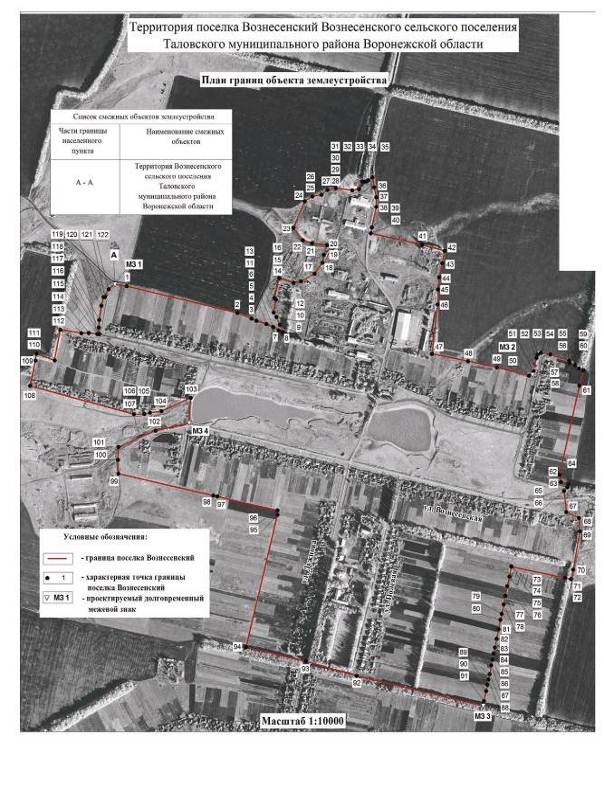 Приложение 2к Тому I «Положения о территориальномпланировании» генерального планаВознесенского сельского поселенияТаловского муниципального районаВоронежской областиБЮДЖЕТНОЕ УЧРЕЖДЕНИЕ ВОРОНЕЖСКОЙ ОБЛАСТИ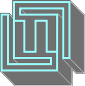 «НОРМАТИВНО-ПРОЕКТНЫЙ ЦЕНТР»Сведения о границах населенного пункта: посёлка Докучаевский(графическое описание местоположения границ населенного пункта, перечень координат характерных точек границ населенного пункта, текстовое описание местоположения границ населенного пункта)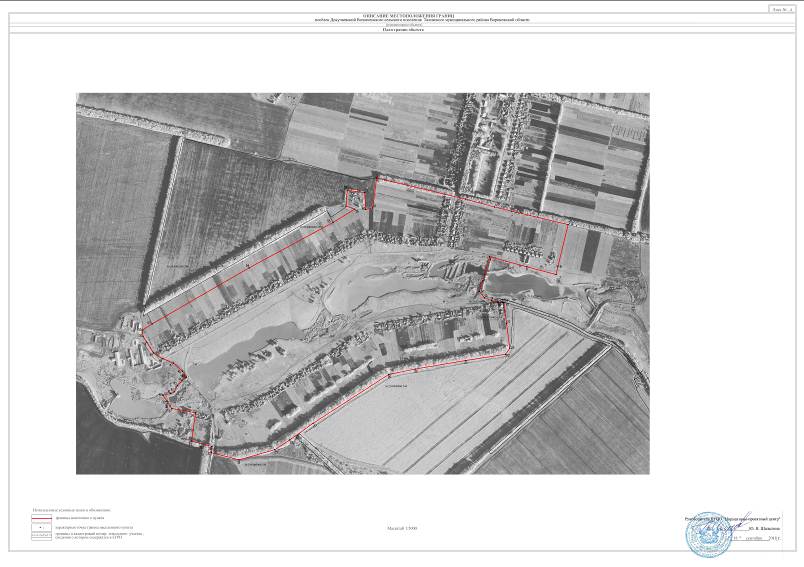 Графические материалы:Карта генерального плана (с отображением функциональных зон и транспортной инфраструктуры)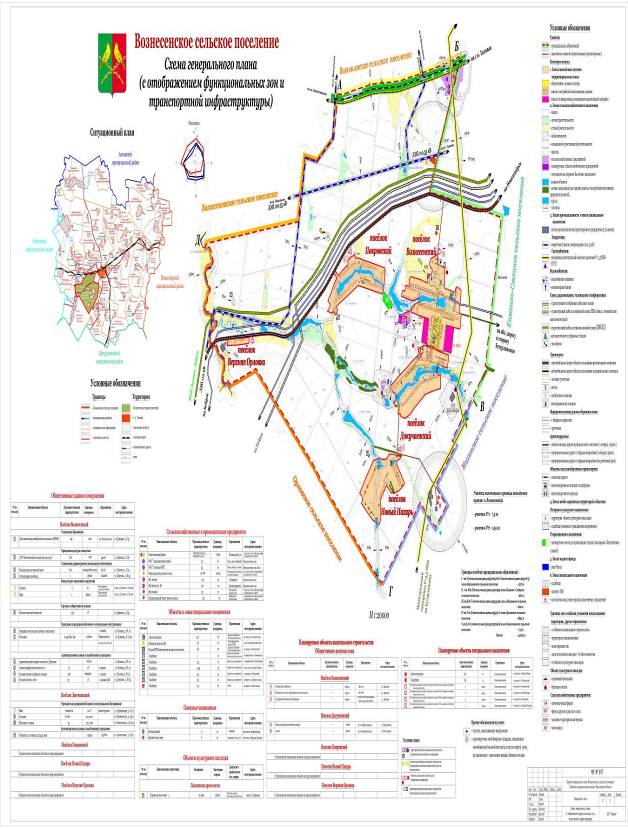 Приложение № 2 к решению Совета народных депутатовВознесенского сельского поселенияот _____________2023 № ___Приложение 3к Тому I «Положения о территориальномпланировании» генерального планаВознесенского сельского поселенияТаловского муниципального районаВоронежской областиСВЕДЕНИЯ О ГРАНИЦАХ НАСЕЛЕННЫХ ПУНКТОВ ПОСЁЛКА ВЕРХНЯЯ ОРЛОВКА, ПОСЁЛКА НОВЫЙ ПАХАРЬ, ПОСЁЛКА ПОКРОВСКИЙГРАФИЧЕСКОЕ ОПИСАНИЕ МЕСТОПОЛОЖЕНИЯ ГРАНИЦ  НАСЕЛЕННЫХ ПУНКТОВ, ПЕРЕЧЕНЬ КООРДИНАТ ХАРАКТЕРНЫХ ТОЧЕК ГРАНИЦ НАСЕЛЕННЫХ ПУНКТОВ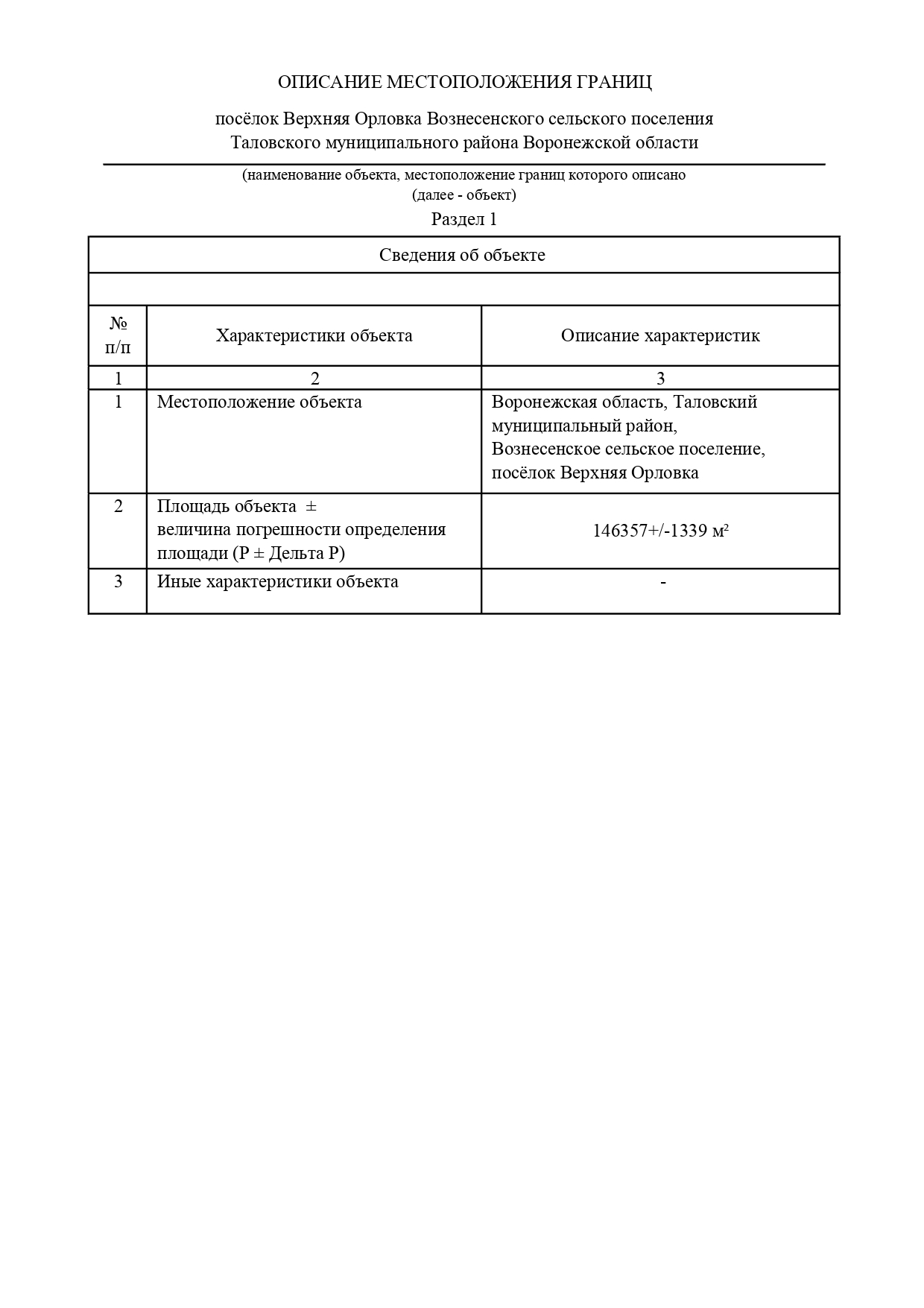 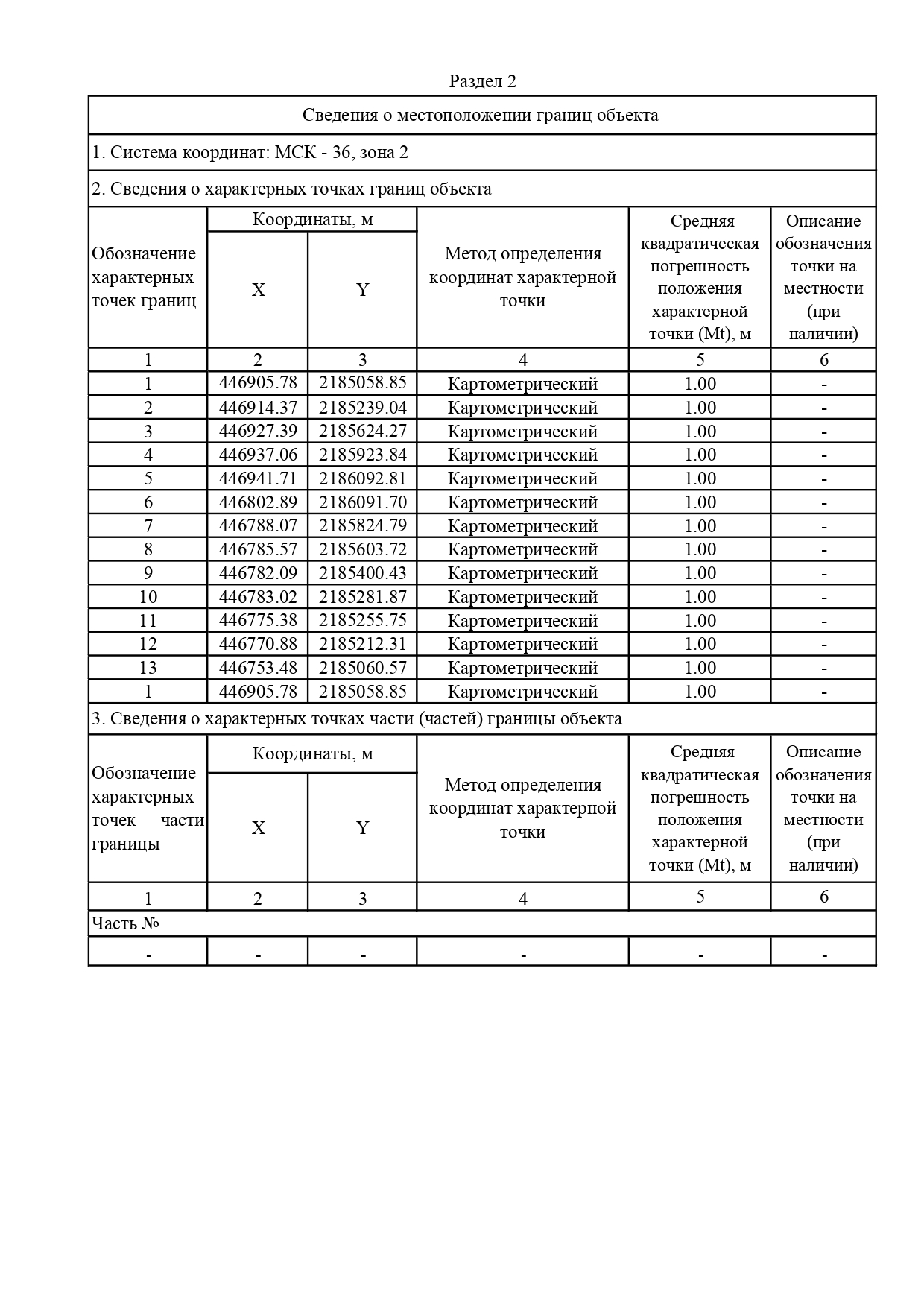 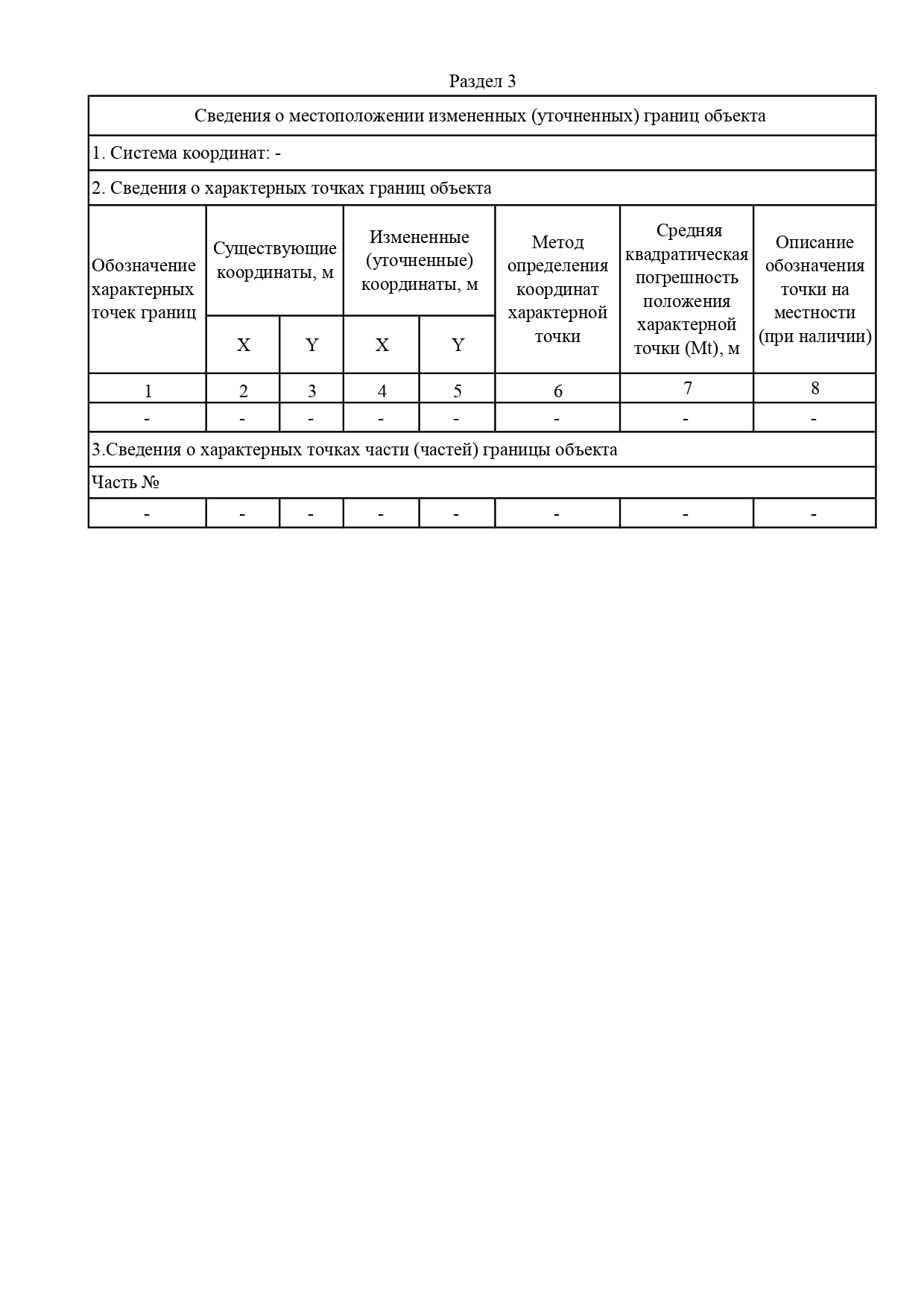 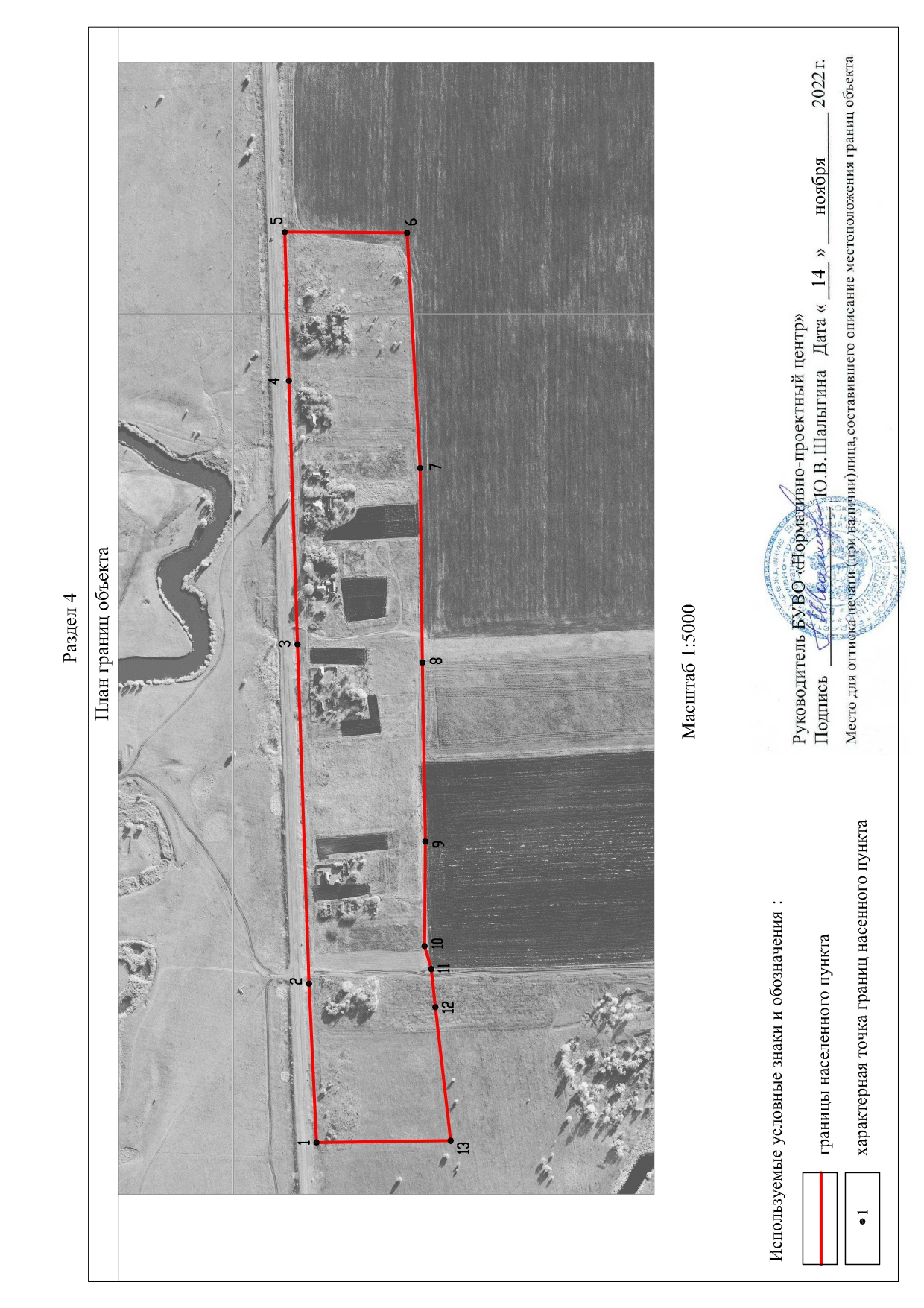 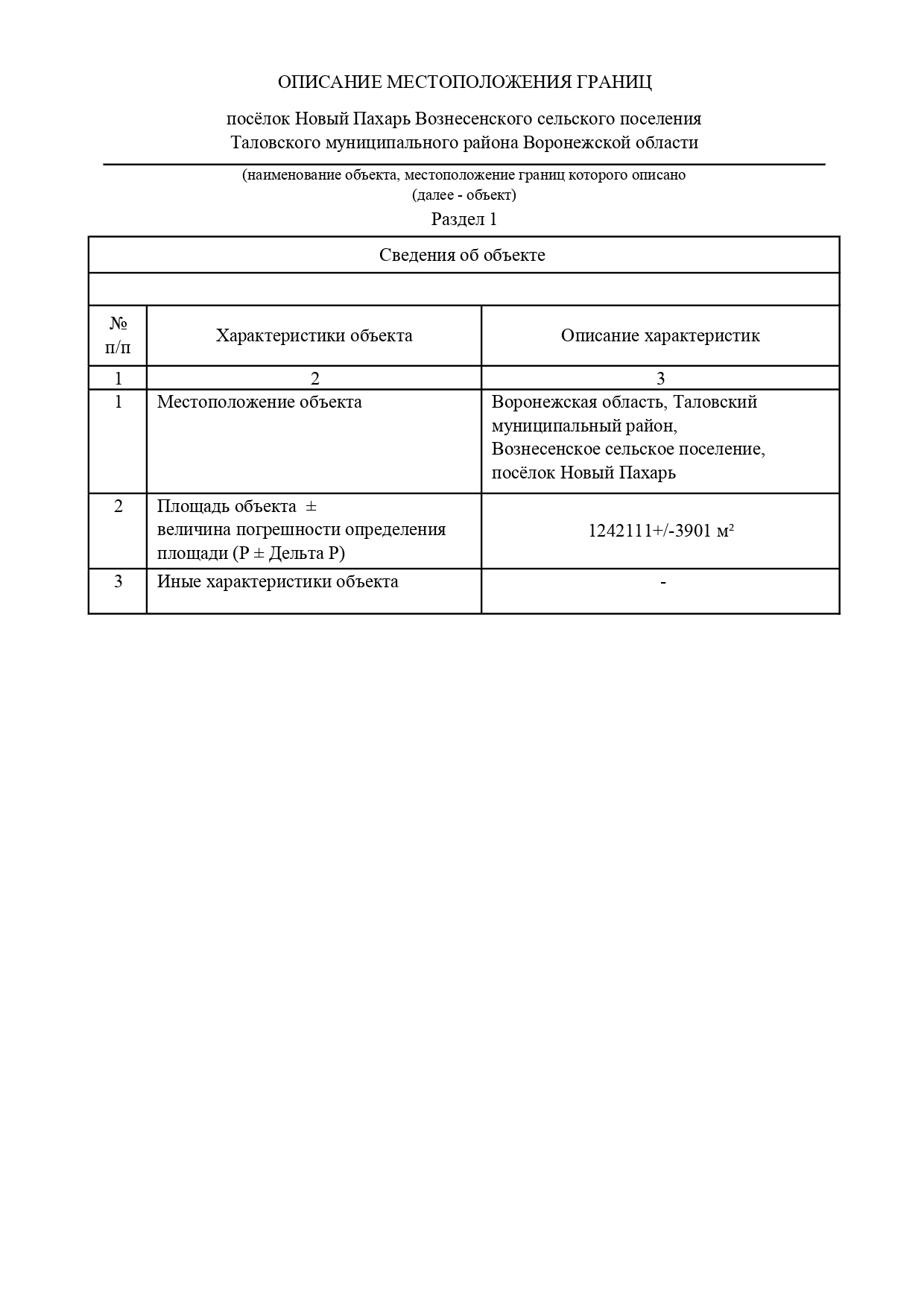 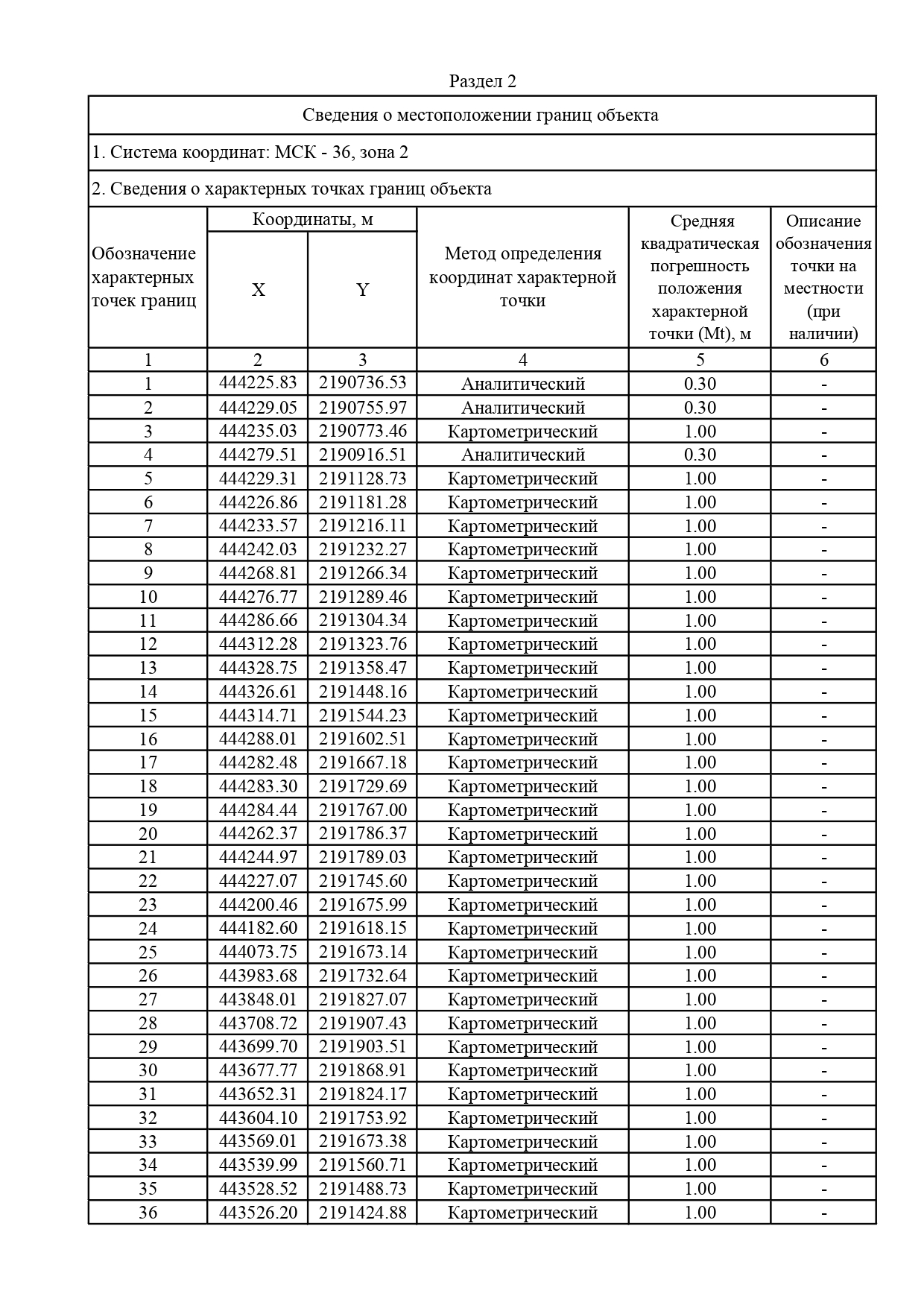 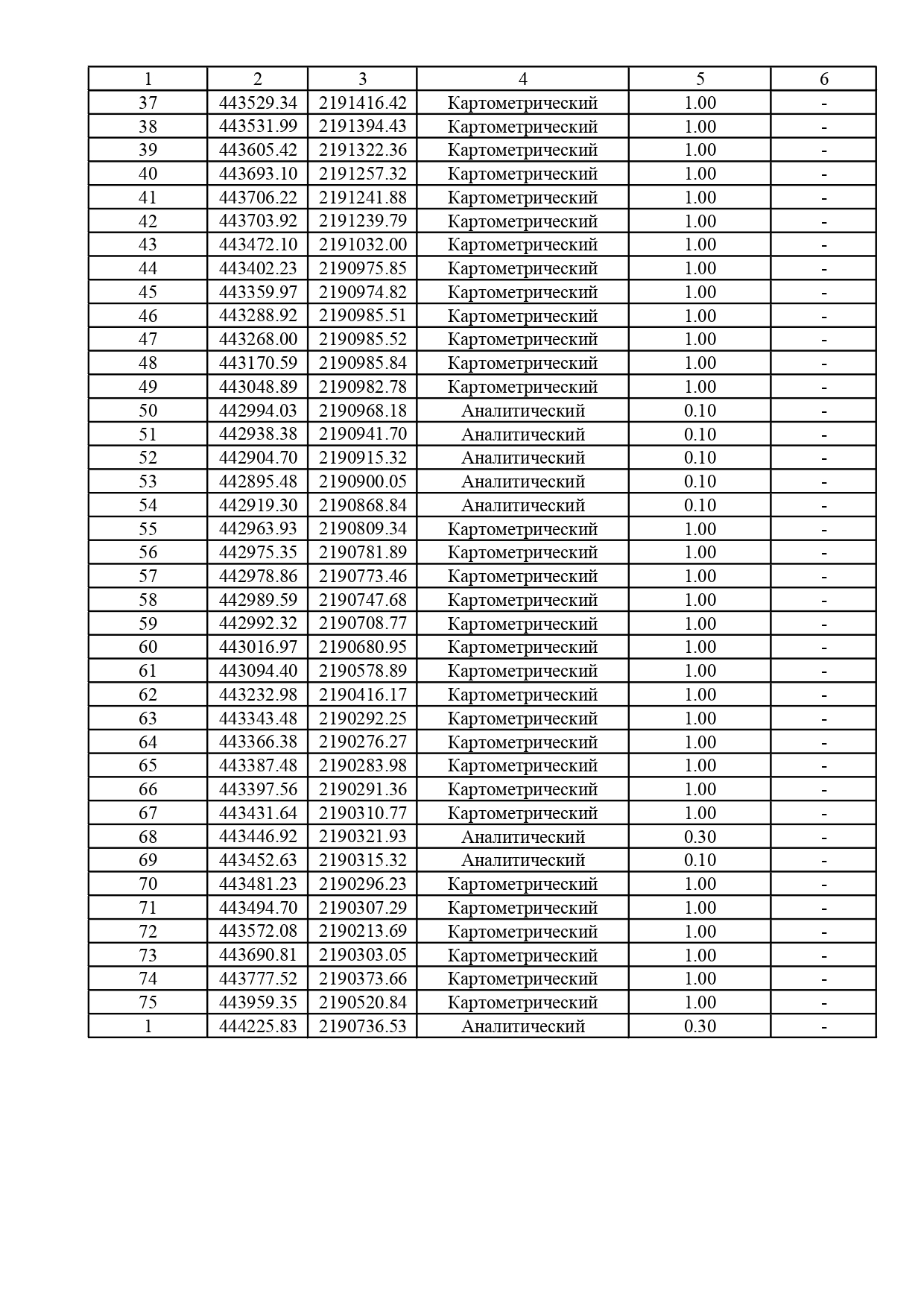 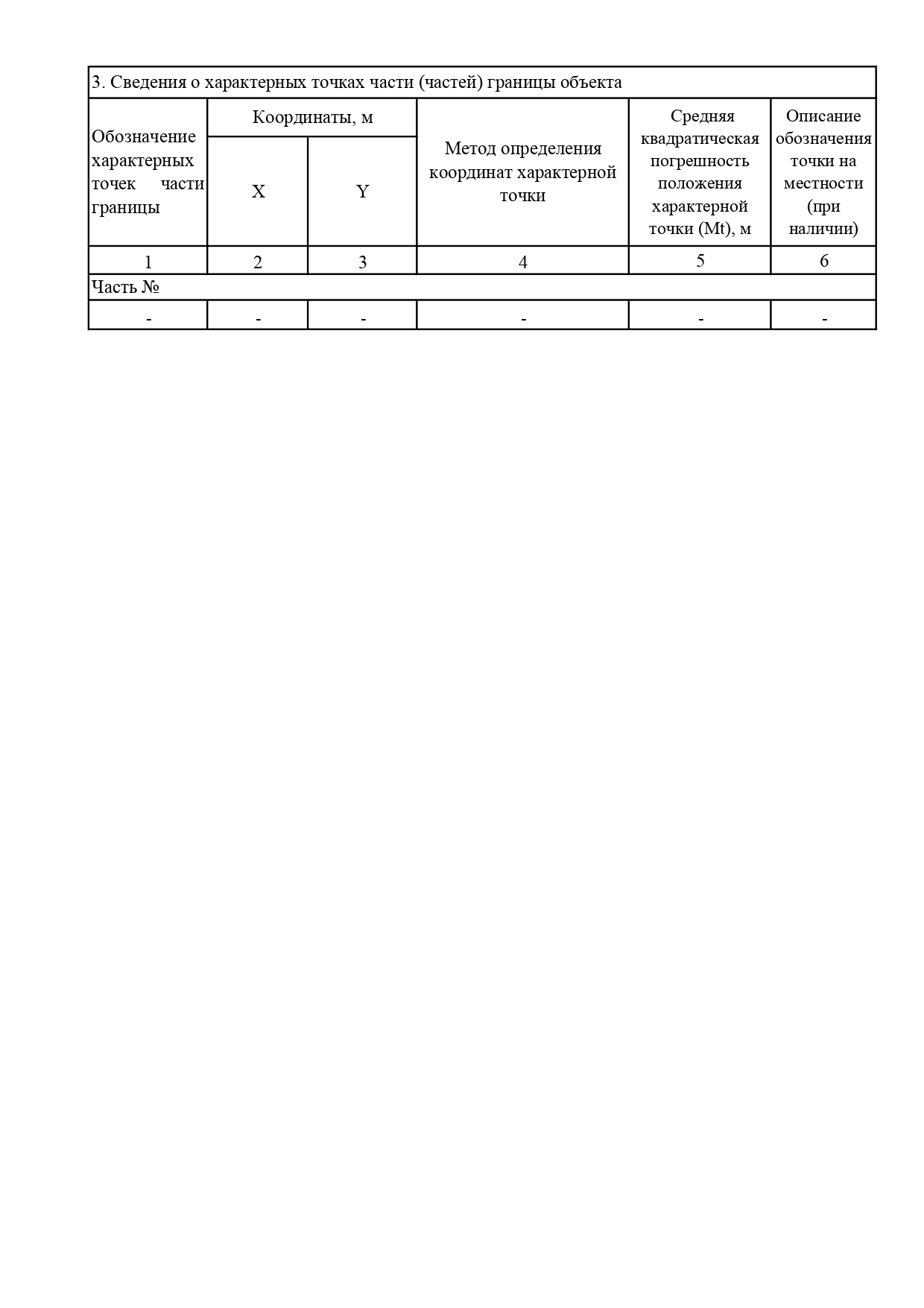 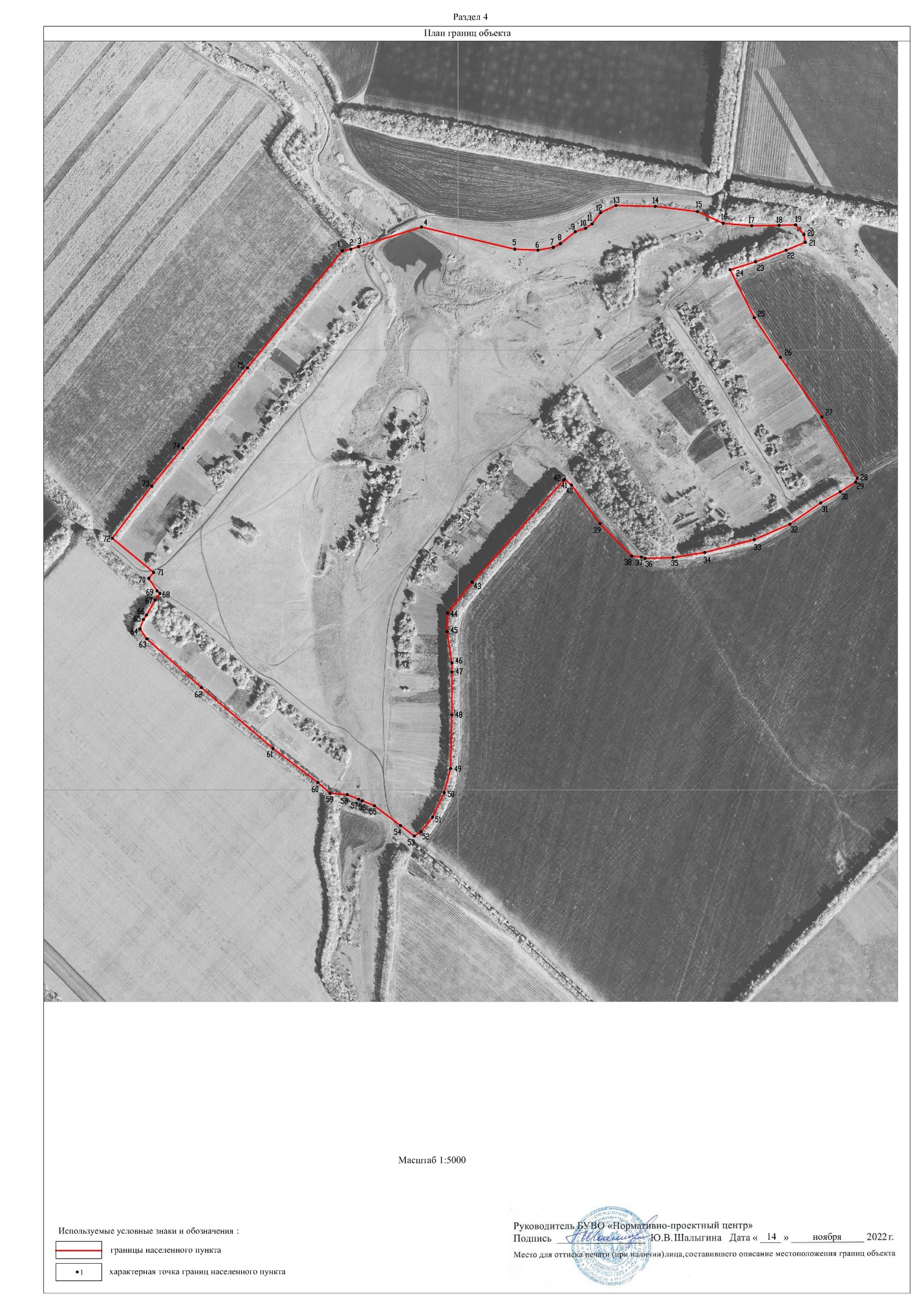 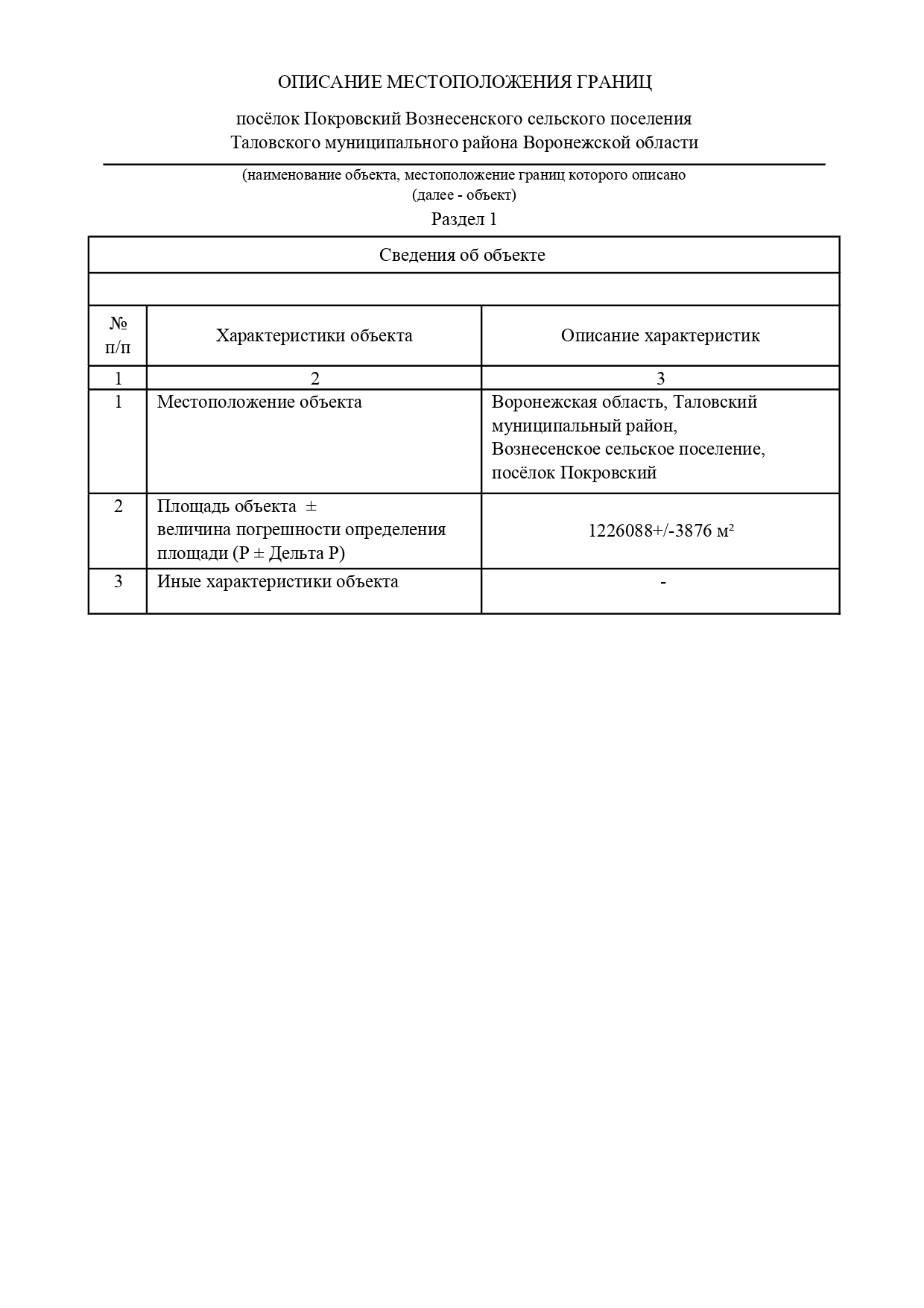 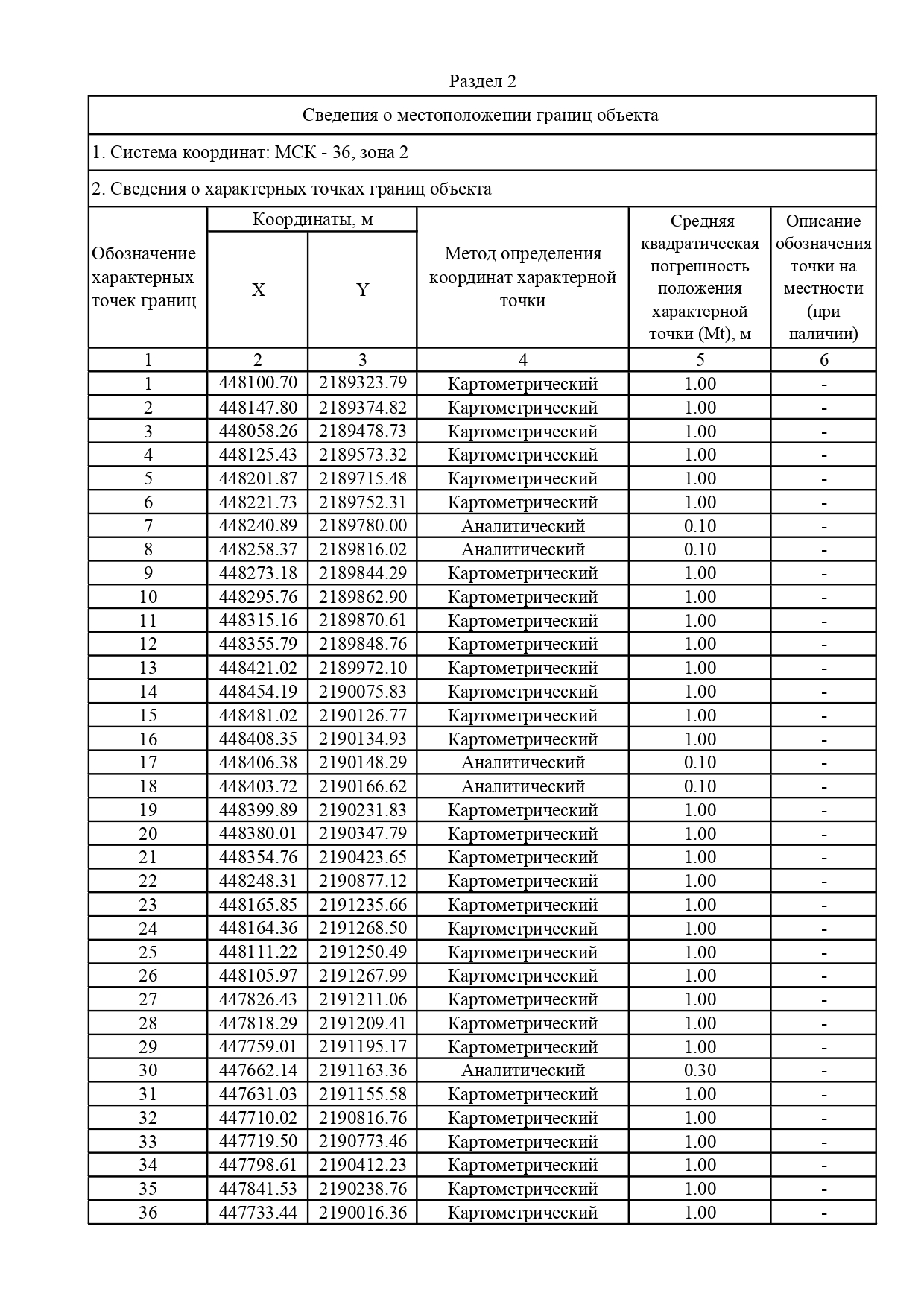 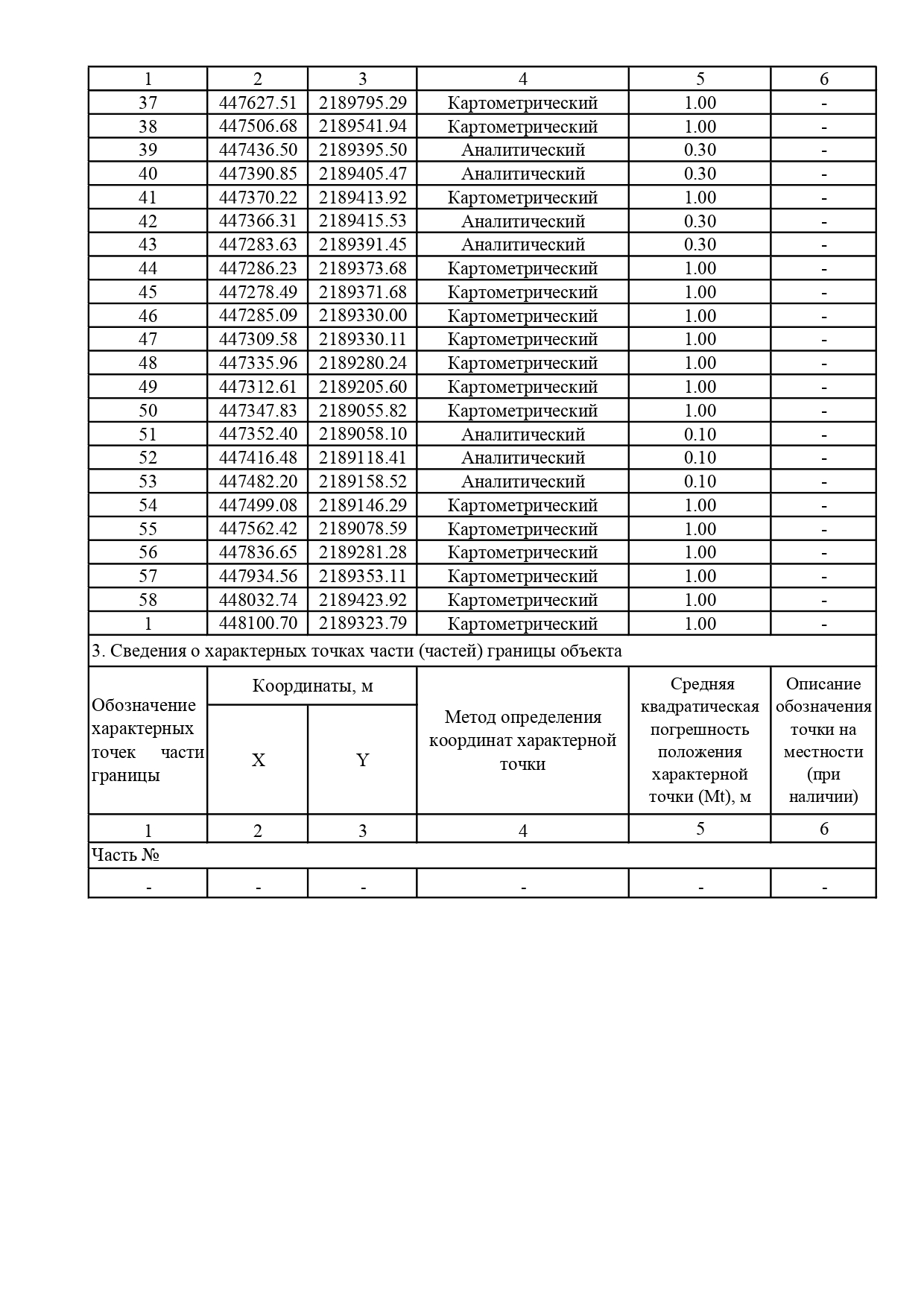 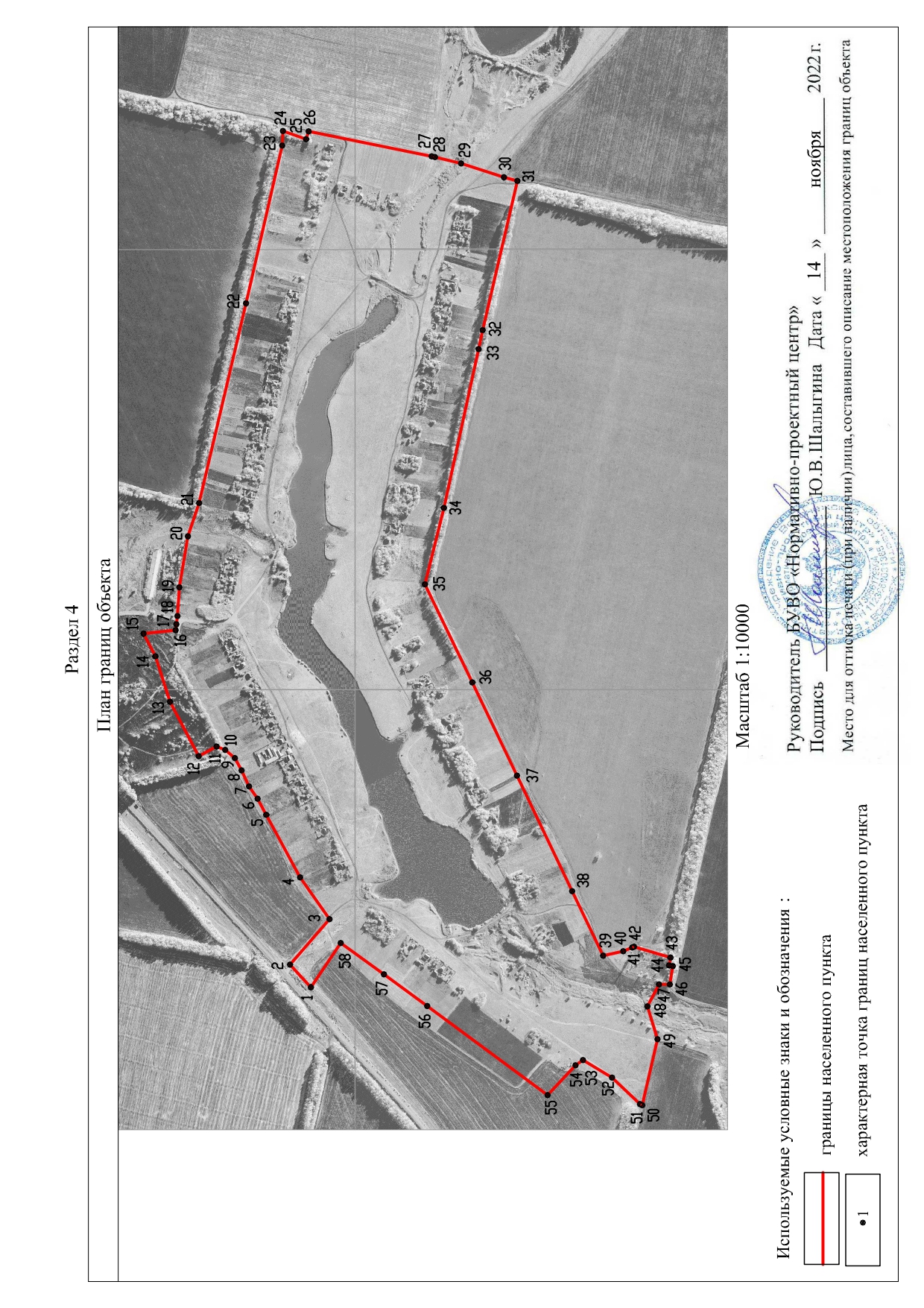 Приложение № 2к решению Совета народных депутатовВознесенского сельского поселенияТаловского муниципального района«О проекте решения Совета народныхдепутатов Вознесенского сельского поселения Таловского муниципального района «О внесении изменений в решение Совета народных депутатов Вознесенского сельского поселения от 11.07.2012 № 25 «Об утверждении генерального плана Вознесенского сельского поселения Таловского муниципального района Воронежской области»от 27.01.2023 г. № 15Комиссияпо учету, рассмотрению предложений, замечаний и доработке проекта решения Совета народных депутатов Вознесенского сельского поселения Таловского муниципального района «О внесении изменений в решение Совета народных депутатов Вознесенского сельского поселения от 11.07.2012 № 25 «Об утверждении генерального плана Вознесенского сельского поселения Таловского муниципального района Воронежской области»Борисов Александр Федорович– глава Вознесенского сельского поселения, председатель комиссииЧлены комиссии:Шипилова Наталья Николаевна - депутат Совета народных депутатов;Дивина Наталья Петровна  - депутат Совета народных депутатов;Раковская Раиса Анатольевна - депутат Совета народных депутатов;Поротикова Оксана Ивановна - инспектор по земельным вопросам администрации Вознесенского сельского поселения.Глава Вознесенскогосельского поселенияА.Ф.БорисовОбозначениеНаименованиеТом I Текстовая часть:Положение о территориальном планировании Графические материалы:Карта генерального плана (с отображением функциональных зон и транспортной инфраструктуры)ПриложениеТекстовое, координатное и графическое описание прохождения границы поселка Вознесенский Вознесенского сельского поселения Таловского муниципального района Воронежской области (утверждено решением от 07.11.2017 № 19)ПриложениеСведения о границах населенного пункта посёлка Докучаевский (графическое описание местоположения границ населенного пункта, перечень координат характерных точек границ населенного пункта, текстовое описание местоположения границ населенного пункта(утверждено решением от 17.01.2019 № 58)ПриложениеСведения о границах населенных пунктов посёлка Верхняя Орловка, посёлка Новый Пахарь, посёлка Покровский. Графическое описание местоположения границ населенных пунктов, перечень координат характерных точек границ населенных пунктов.Том IIТекстовая часть:Материалы по обоснованию генерального плана (пояснительная записка)Графические материалы:Схема существующего состояния, комплексной оценки территории, земель различных категорий.Схема землепользования и распределения по категориям.Схема генерального плана (с отображением функциональных зон и транспортной инфраструктуры).Схема водоснабжения и водоотведения.Схема электроснабжения.Схема слаботочных сетей связи.Схема газоснабжения.Том IIIПеречень основных факторов риска возникновения чрезвычайных ситуаций природного и техногенного характера. Инженерно-технические мероприятия по ГО ЧС1.Цели и задачи территориального планирования....................................41.1. Общие положения.......................................................................................41.2. Цели и задачи территориального планирования Вознесенского сельского поселения........................................................................................61.3. Интересы Российской Федерации, Воронежской области и Таловского муниципального района при осуществлении территориального планирования Вознесенского сельского поселения……………………………………..72.Перечень мероприятий по территориальному планированию, и указания на последовательность их выполнения………………......92.1. Предложения по административно-территориальному устройству Вознесенского сельского поселения....................................................102.2. Предложения по функциональному зонированию территории Вознесенского сельского поселения.....................................................112.3. Предложения по обеспечению территории сельского поселения   объектами жилой инфраструктуры..............................................122.4. Предложения по обеспечению территории сельского поселения объектами промышленности и сельского хозяйства.............................122.5. Предложения по обеспечению территории сельского поселения объектами культурно-бытового обслуживания.....................................132.6. Предложения по обеспечению территории сельского поселения объектами инженерной инфраструктуры………………………………152.7. Предложения по обеспечению территории сельского поселения объектами транспортной инфраструктуры..........................................172.8. Предложения по обеспечению территории сельского поселения объектами массового отдыха жителей поселения, благоустройства и озеленения территории сельского поселения.......................................182.9. Предложения по обеспечению территории сельского поселения местами сбора твердых бытовых отходов............................................192.10. Предложения по обеспечению территории сельского поселения местами захоронения...........................................................................202.11. Предложения по обеспечению территории сельского поселения скотомогильниками.............................................................................212.12. Основные технико-экономические показатели Вознесенского сельского поселения…………………………………..........................223.Заключение........................................................................................................25№ п/пНаименование мероприятияОписание мероприятия и последовательность его выполненияОчередь стро-ства1.Выделение основных функциональных зон:- селитебная территория;-промышленная территория;-территория сельскохозяйственного использования;-территория рекреационного использования1.Разработка проектной документации.2. Публичные слушания.3.Утверждение проекта планировки сельского поселения.Первая очередь№ п/пНаименование мероприятияОписание мероприятия и последовательность его выполненияОчередь стр-тва1.Размещение площадок под развитие индивидуального жилищного строительства:участок № 1 площадью - , 30 домов в посёлке Вознесенский;участок № 2 площадью - , 59 домов в посёлке Вознесенский.1. Формирование земельного участка.2. Получение технических условий.3.Подготовка градостроительного плана.4.Перевод земель сельскохозяйственного назначения в земли населенных пунктов.5. Подготовка проектно-сметной документации, экспертиза.6. Получение разрешения на строительство.7. Строительство.8. Ввод в эксплуатацию.Расчетный срок.№ п/пНаименование мероприятияПроектируемый объектОписание мероприятия и последовательность его выполненияОчередь строительства1.Выделение нового участка:площадь .Промышленныеобъекты ипроизводства, третьего,четвертого и пятого класса посанитарной классификации1.Формирование земельного участка.2. Получение технических условий.3. Подготовка проектно-сметной документации, экспертиза.4. Получение разрешения на строительство.5. Строительство.6. Ввод в эксплуатацию.Расчетный срок2.СтроительствосвинофермыСвиноферма до1200 голов.Расчетный срок3.Выделение нового участка:МаслозаводРасчетный срок4.Реконструкция КРСРеконструкция трех ферм (каждая до 100 голов)№ п/пНаименование объектаОписание мероприятия и последовательность его выполненияОчередь строительстваСтроительство объектов культурно-бытового и социального значения:Строительство объектов культурно-бытового и социального значения:Строительство объектов культурно-бытового и социального значения:Строительство объектов культурно-бытового и социального значения:1.Строительство здания детского сада на 80 мест с бассейном1. Формирование земельного участка2. Проведение торгов3. Проектирование4. Получение разрешения на строительство5. Строительство6. Ввод в эксплуатациюРасчетный срок2.Строительство школьной столовой на 100 мест1. Формирование земельного участка2. Проведение торгов3. Проектирование4. Получение разрешения на строительство5. Строительство6. Ввод в эксплуатацию3.Строительство предприятия бытового обслуживания на 10 рабочих мест (парикмахерская, химчистка, ремонт обуви)1. Формирование земельного участка2. Проведение торгов3. Проектирование4. Получение разрешения на строительство5. Строительство6. Ввод в эксплуатацию4.Строительство трибун для стадионаРемонт и реконструкция объектов культурно-бытового и социального значения:Ремонт и реконструкция объектов культурно-бытового и социального значения:Ремонт и реконструкция объектов культурно-бытового и социального значения:Ремонт и реконструкция объектов культурно-бытового и социального значения:1.Реконструкция стадиона (футбольное поле, беговые дорожки)1. Подготовка проектно-сметной документации;2. Строительно-монтажные работыПервая очередь№ п/п Наименование объектаОписание мероприятия и последовательность его выполненияОчередь строительстваСтроительство объектов культурно-бытового и социального значения:Строительство объектов культурно-бытового и социального значения:Строительство объектов культурно-бытового и социального значения:Строительство объектов культурно-бытового и социального значения:1.Строительство магазина смешанной торговли1. Формирование земельного участка2. Проведение торгов3. Проектирование4. Получение разрешения на строительство5. Строительство6. Ввод в эксплуатациюРасчетный срок2.Строительство аптеки1. Формирование земельного участка2. Проведение торгов3. Проектирование4. Получение разрешения на строительство5. Строительство6. Ввод в эксплуатациюРемонт и реконструкция объектов культурно-бытового и социального значения:Ремонт и реконструкция объектов культурно-бытового и социального значения:Ремонт и реконструкция объектов культурно-бытового и социального значения:Ремонт и реконструкция объектов культурно-бытового и социального значения:1.Реконструкция банно-оздоровительного комплекса на 25 мест 1. Подготовка проектно-сметной документации;2. Строительно-монтажные работыПервая очередь№ п/пНаименование мероприятияОписание мероприятия и последовательность его выполненияОчередь строительства1.1.Реконструкции водозаборов и сетей1. Формирование земельных участков, подготовка градостроительных планов земельных участков.2. Подготовка проектно-сметной документации, определение границ зон охраны.3. Осуществление строительно-монтажных работ.Первая очередь1.2.Прокладка новых сетей1. Формирование земельных участков, подготовка градостроительных планов земельных участков.2. Подготовка проектно-сметной документации, определение границ зон охраны.3. Осуществление строительно-монтажных работ.Первая очередь1.3.Строительство малых очистных сооружений1. Формирование земельных участков, подготовка градостроительных планов земельных участков.2. Подготовка проектно-сметной документации, определение границ зон охраны.3. Осуществление строительно-монтажных работ.Первая очередь1.4.Строительство станции водоочистки1. Формирование земельных участков, подготовка градостроительных планов земельных участков.2. Подготовка проектно-сметной документации, определение границ зон охраны.3. Осуществление строительно-монтажных работ.Первая очередь2.ЭлектроснабжениеЭлектроснабжениеЭлектроснабжение2.1.Реконструкция сетей ВЛ-04кВ и КТП-10/04кВ1. Утверждение границ зон планируемого размещения электросетей.2. Формирование земельных участков, подготовка градостроительных планов земельных участков.3. Подготовка проектно-сметной документации, определение границ зон охраны.4. Осуществление строительно-монтажных работ.Первая очередь2.2.Приобретение дизельных электростанций1. Утверждение границ зон планируемого размещения электросетей.2. Формирование земельных участков, подготовка градостроительных планов земельных участков.3. Подготовка проектно-сметной документации, определение границ зон охраны.4. Осуществление строительно-монтажных работ.Первая очередь2.3.Устройство уличного освещения1. Утверждение границ зон планируемого размещения электросетей.2. Формирование земельных участков, подготовка градостроительных планов земельных участков.3. Подготовка проектно-сметной документации, определение границ зон охраны.4. Осуществление строительно-монтажных работ.Первая очередь3.ГазоснабжениеГазоснабжениеГазоснабжение3.1Строительство газопровода от АГРС «Докучаевская» по территории Вознесенского сельского поселения к Орловскому сельскому поселению1. Формирование земельных участков, подготовка градостроительных планов земельных участков.2. Подготовка проектно-сметной документации, определение границ зон охраны.3. Осуществление строительно-монтажных работ.Первая очередь№ п/пНаименование мероприятияОписание мероприятия и последовательность его выполненияОчередь строительства1.Строительство дорог с твердым покрытием в п. Вознесенский протяженностью 1. Подготовка проектно-сметной документации, определение красных линий.2. Осуществление строительно-монтажных работ.Расчетный срок2.Строительство дорог с твердым покрытием в п. Докучаевский протяженностью Расчетный срок3.Строительство дороги с твердым покрытием от п. Докучаевский до нового кладбища протяженностью Расчетный срок4.Строительство дороги с твердым покрытием от дороги п. Докучаевский до скотомогильника протяженностью .Перваяочередь5.Строительство дороги с твердым покрытием от п. Вознесенский до дороги областного значения Перваяочередь6.Строительство дорог с твердым покрытием к планируемым местам для организации отдыха Расчетный срок№ п/пНаименование мероприятияОписание мероприятия и последовательность его выполненияОчередь строительства1.Благоустройство рекреационной зоны сельского поселенияБлагоустройство рекреационной зоны сельского поселенияБлагоустройство рекреационной зоны сельского поселения1.1.Благоустройство мест отдыха и пляжей у пруда Красный 1. Формирование участка.2. Проведение торгов на право аренды.3. Подготовка арендатором проекта, включая технические условия, экологическую экспертизу и пр.Первая очередь.1.2.Благоустройство площадки для проведения культурно-массовых мероприятий в п. Вознесенский1. Формирование участка.2. Проведение торгов на право аренды.3. Подготовка арендатором проекта, включая технические условия, экологическую экспертизу и пр.Первая очередь.1.3.Устройство детских игровых площадок и спортплощадок внутри жилых кварталовОчистка территории, устройство малых форм, площадок для мусора, озеленение территории.Первая очередь.1.4.Устройство пешеходных тротуаров1.5.Озеленение кварталов малоэтажной застройки1.5.Озеленение кварталов малоэтажной застройки1.6.Посадка зеленых полос по границам промышленных, складских и прочих предприятий, животноводческих ферм и производственных секторов№ п/пНаименование мероприятияОписание мероприятия и последовательность его выполненияОчередь строительства1.Устройство контейнерных площадок для сбора и временного накопления ТБО () в населенных пунктах2. Устройство пяти контейнерных площадок для сбора и временного накопления ТБО, оснащённой контейнерами большой ёмкости ()1. Выбор места под площадку для сбора отходов вблизи населенного пункта.2. Устройство дороги с твердым покрытием к площадке для сбора отходов.3. Организация вывоза ТБО.Первая очередь3.Реконструкция районной свалки ТБО, под полигон ТБО, площадью )4.Закрытие свалки ТБО (0,6га) у Вознесенского с.п. с последующей рекультивацией земель№ п/пНаименование мероприятияОписание мероприятия и последовательность его выполненияОчередь строительства1.Благоустройство сохраняемого кладбища у п. ВознесенскийОчистка территории, устройство водопровода, устройство мест сбора мусора.Первая очередь2.Закрытие для захоронений 5 кладбищСоздание комиссии для составления акта о закрытии кладбищ3.Резервирование  для нового кладбища уп. ВознесенскийФормирование и резервирование участка.Первая очередь№ п/пНаименование мероприятияОписание мероприятия и последовательность его выполненияОчередь строительства1.Резервирование территории  для организации скотомогильникаФормирование и резервирование участка.Строительные работы.Первая очередь2.Закрытие существующего скотомогильникаРекультивация земельПервая очередь№п/пПоказателиЕдиницыизмеренияСовременноесостояниеРасчетный срок1.ТерриторияТерриторияТерриторияТерритория1.1.Общая площадь земель в установленных границахга6459,16459,1из них:га-земли населенных пунктовга633,20650,68 -земли сельскохозяйственного назначенияга5760,635738,23-земли промышленности, связи, энергетики, обороны, транспортага55,2755,27-земли лесного фондага---земли водного фондага---земли особо охраняемых территорийга---земли запасага10101.2.Из общего количества земельга- земли федеральной собственностига--- земли областной собственностига--- земли муниципальной собственностига1790,21790,2- земли в собственности юридических лицга17,717,7- физических лицга4651,24651,22.НаселениеНаселениеНаселениеНаселение2.1.Численность населениячел.99315902.2.Показатели движения населенияприростчел.63-убыльчел.23-2.3.Возрастная структура населения:- дети до 16 летчел.170239- население в трудоспособном возрасте (мужчины 16-59 лет, женщины 16-54 лет)чел.5441034- население, старше трудоспособного возрастачел.2793173.Жилищный фондЖилищный фондЖилищный фондЖилищный фонд3.1.Жилищный фонд - всеготыс. м2.общ.пл.25,474,8в том числев государственной и муниципальной собственноститыс. м2.общ.пл.--3.2.Из общего жилого фондав многоквартирных домахтыс. м2.общ.пл.2,42,4в индивидуальных жилых домахтыс. м2.общ.пл.23,072,43.3.Жилищный фонд с износом более 70 %тыс. м2.общ.пл.0,1-3.4.Обеспеченность жилого фонда:- водопроводом%91100- канализацией %100 (выгреб)80- газоснабжением%70100- ваннами и душем%70100- центральным отоплением%--3.5.Средняя обеспеченность населения общей площадьюм2/чел.25304.Объекты социального и культурно-бытового обслуживания населения.Объекты социального и культурно-бытового обслуживания населения.Объекты социального и культурно-бытового обслуживания населения.Объекты социального и культурно-бытового обслуживания населения.4.1.Детские садымест-804.2.Общеобразовательныешколымест1921924.3.Медицинские учреждения:ФАПобъект114.4.Аптекиобъект-14.5.Учреждения культуры и искусства (клуб)мест2502504.6.Спортивный зал и стадионколичество1/11/14.7.Магазины продовольственныхтоваров - всегом2торг.площ.2002004.8.Магазины непродовольственныхтоваров - всегом2торг. площ.2002004.9.Предприятия общественногопитанияпос. мест50504.10Предприятия бытовогообслуживанияобъект-14.11Банно-оздоровительный комплекспомыв. мест6104.12Филиал сбербанкам2--4.13Отделение связи (почта)количество114.14Библиотекитыс. ед. хранения11,811,84.15Пожарное депоколичество машин--5.Транспортная инфраструктура.Транспортная инфраструктура.Транспортная инфраструктура.Транспортная инфраструктура.5.1.Общая протяженность улично-дорожной сетикм22,7933,26.Зоны специального назначения.Зоны специального назначения.Зоны специального назначения.Зоны специального назначения.6.1.Общее количество кладбищединиц516.2.Районный пункт сбора, накопления и  первичной сортировки ТБО/ Площадка под усовершенствованную свалкуединиц116.3.Скотомогильникиединиц117.Водоснабжение.Водоснабжение.Водоснабжение.Водоснабжение.7.1.Водоподведение — всеготыс. м3/сут.0,60,8в том числе:на хозяйственно-питьевые нуждытыс. м3/сут.0,9990,799на производственные нуждытыс. м3/сут.0,0010,0017.2.Вторичное использование воды%--7.3.Производительность водозаборных сооруженийтыс. м3/сут.0,6240,87.4.В том числе водозаборов подземных водтыс. м3/сут.0,6240,87.5.Среднесуточное водопотребление на 1 чел.л/сут. на чел.230230В том числе на хозяйственно-питьевые нуждыл/сут. на чел.2302307.6.Протяженность сетейкм10,73512,4358.Канализация.Канализация.Канализация.Канализация.8.1.Общее поступление сточных водтыс. м3/сут.0,60,8в том числе:на хозяйственно-питьевые нуждытыс. м3/сут.0,9990,799производственные сточные водытыс. м3/сут.0,001-8.2.Производительность очистных сооружений канализациитыс. м3/сут.--8.3.Протяженность сетейкм--9.Электроснабжение.Электроснабжение.Электроснабжение.Электроснабжение.9.1.Протяженность сетейкм30,030,010.Теплоснабжение.Теплоснабжение.Теплоснабжение.Теплоснабжение.10.1Производительность централизованных источников теплоснабженияГкал/год1,5103,013в том числе:10.2ТЭЦ (АТЭС, АСТ)Гкал/год--10.3районные котельныеГкал/год--11.Газоснабжение.Газоснабжение.Газоснабжение.Газоснабжение.11.1Удельный вес газа в топливном балансе города, другого поселения%7010011.2Потребление газамлн. м3/год0,7471,441в том числе:на коммунально-бытовые нуждымлн. м3/год0,7471,441на производственные нуждымлн. м3/год--11.3Источник подачи газа  АГРС ВОСТ (Верхнеозерскийс/х техникум)млн. м3/год303011.4Протяженность сетей уличныхкм21,521,512.Связь.Связь.Связь.Связь.12.1Обеспеченность населения телефонной сетью общего пользованияномеров на 100 семей71,6100Номера точекКоординатыКоординатыНомера точекXYМЗ 1447948,162192236,261447941,322192283,062447836,522192722,243447815,242192778,004447806,092192797,665447793,702192837,526447781,622192864,727447769,462192885,198447762,722192901,359447791,272192890,8510447820,362192876,8411447838,952192866,3412447888,642192875,2313447894,032192868,4914447971,062192888,4215447954,092192945,1216447959,622192974,1217447988,972193028,4618448032,602193060,2619448063,042193065,1120448100,752193077,5021448107,752193018,5222448119,332192982,4223448168,082192945,2624448270,972192988,8925448290,132193019,0226448296,492193056,0627448315,232193079,2128448322,142193112,8429448313,642193177,9430448318,932193205,0331448348,272193217,5632448347,462193225,6433448348,272193233,7234448352,582193241,5335448364,702193258,2336448325,072193264,9337448286,542193273,4038448248,872193272,9839448169,702193255,8340448146,532193251,5041448102,092193454,5842448077,852193544,0043448030,182193535,2544447975,502193523,5345447928,372193518,0146447869,522193516,6647447677,792193494,3848447648,852193637,2249447625,512193752,4050447593,252193879,39МЗ 2447596,302193893,5851447609,002193897,1852447661,282193909,2553447674,722193914,6554447681,602193927,0355447674,922193964,1156447650,272194039,2157447640,882194039,6658447633,612194062,7659447620,642194077,6460447613,182194095,7261447554,022194079,3562447206,572194000,6363447178,632194006,4364447171,472194035,2265447159,802194031,9466447144,212194018,5867447062,282194027,6968447039,402194077,4269446987,522194080,9470446838,962194055,1971446801,392194046,6572446806,412194022,5873446850,722193810,3274446850,942193809,2975446811,732193801,3076446774,512193793,6077446737,312193785,8078446703,322193778,8179446667,052193771,3280446643,382193766,4581446606,532193758,8182446569,372193751,1983446535,662193744,2084446512,722193739,4485446488,662193734,5086446465,722193729,7587446432,382193722,8388446410,822193718,4689446390,872193714,2990446365,862193709,1691446327,332193701,21МЗ 3446308,312193698,4392446425,552193195,5693446483,032192994,2694446537,592192756,9495447052,342192881,2996447069,172192881,2997447123,132192642,4798447126,912192626,8699447212,292192250,14100447265,072192247,83101447315,082192249,55102447379,062192397,32МЗ 4447408,102192530,44103447506,902192536,78104447455,142192420,58105447449,212192375,06106447444,292192352,38107447443,052192311,58108447553,202191899,65109447651,252191920,30110447678,482191924,98111447652,622191996,97112447771,642192019,50113447757,882192102,22114447758,682192132,12115447754,912192166,05116447754,372192173,59117447780,232192171,71118447810,132192173,86119447864,802192182,21120447898,992192190,81121447898,472192196,08122447928,772192210,76МЗ 1447948,162192236,26Лист №1Описание местоположения границпосёлок Докучаевский Вознесенского сельского поселенияТаловского муниципального района Воронежской области(наименование объекта местоположение границ которого описано(далее объект)Описание местоположения границпосёлок Докучаевский Вознесенского сельского поселенияТаловского муниципального района Воронежской области(наименование объекта местоположение границ которого описано(далее объект)Описание местоположения границпосёлок Докучаевский Вознесенского сельского поселенияТаловского муниципального района Воронежской области(наименование объекта местоположение границ которого описано(далее объект)Описание местоположения границпосёлок Докучаевский Вознесенского сельского поселенияТаловского муниципального района Воронежской области(наименование объекта местоположение границ которого описано(далее объект)Сведения об объектеСведения об объектеСведения об объектеСведения об объекте№ п/пХарактеристики объектаОписание характеристикОписание характеристик12331Местоположение объектаВоронежская область, Таловский муниципальный район, Вознесенское сельское поселение, посёлок ДокучаевскийВоронежская область, Таловский муниципальный район, Вознесенское сельское поселение, посёлок Докучаевский2Площадь объекта ±величина погрешности определения площади (P ± ∆P), га167,62+/- 0,45167,62+/- 0,453Иные характеристики объекта--Лист № 2Описание местоположения границпосёлок Докучаевский Вознесенского сельского поселенияОписание местоположения границпосёлок Докучаевский Вознесенского сельского поселенияОписание местоположения границпосёлок Докучаевский Вознесенского сельского поселенияОписание местоположения границпосёлок Докучаевский Вознесенского сельского поселенияОписание местоположения границпосёлок Докучаевский Вознесенского сельского поселенияТаловского муниципального района Воронежской областиТаловского муниципального района Воронежской областиТаловского муниципального района Воронежской областиТаловского муниципального района Воронежской областиТаловского муниципального района Воронежской области(наименование объекта)(наименование объекта)(наименование объекта)(наименование объекта)(наименование объекта)Сведения о местоположении границ объектаСведения о местоположении границ объектаСведения о местоположении границ объектаСведения о местоположении границ объектаСведения о местоположении границ объекта1. Система координат: МСК 36, зона 21. Система координат: МСК 36, зона 21. Система координат: МСК 36, зона 21. Система координат: МСК 36, зона 21. Система координат: МСК 36, зона 22. Сведения о характерных точках границ объекта2. Сведения о характерных точках границ объекта2. Сведения о характерных точках границ объекта2. Сведения о характерных точках границ объекта2. Сведения о характерных точках границ объектаОбозначе ние харак- терных точек границСуществующие координаты, мСуществующие координаты, мМетод определения координат и средняя квадратическая погрешность положения характерной точки (Мt), мОписание закрепле-ния точкиОбозначе ние харак- терных точек границXYМетод определения координат и средняя квадратическая погрешность положения характерной точки (Мt), мОписание закрепле-ния точки123451446554.572192571.76Картометрический , 1.00-2446543.352192615.17Картометрический , 1.00-3446443.552193036.34Картометрический , 1.00-4446402.082193187.43Картометрический , 1.00-5446309.992193573.25Картометрический , 1.00-6446091.362193520.24Картометрический , 1.00-7446048.212193510.02Картометрический , 1.00-8446088.592193356.99Картометрический , 1.00-9446141.982193161.68Картометрический , 1.00-10446047.742193137.95Картометрический , 1.00-11446016.242193127.68Картометрический , 1.00-12445959.742193108.85Картометрический , 1.00-13445926.442193135.19Картометрический , 1.00-14445911.102193174.08Картометрический , 1.00-15445904.412193204.01Аналитический, 0.10-16445903.062193210.08Аналитический, 0.10-17445901.602193228.53Аналитический, 0.20-18445901.592193231.47Аналитический, 0.20-19445901.862193233.77Аналитический, 0.10-20445901.572193237.54Аналитический, 0.20-21445790.742193251.52Картометрический , 1.00-22445661.972193267.98Аналитический, 0.30-23445630.492193246.63Аналитический, 0.30-24445598.082193038.45Аналитический, 0.30-25445552.782192773.13Аналитический, 0.30-26445524.732192635.07Аналитический, 0.30-27445268.912192239.64Аналитический, 0.30-28445181.622192117.41Аналитический, 0.30-29445130.462192038.50Аналитический, 0.30-30445077.302191852.10Аналитический, 0.30-31445114.862191706.77Картометрический , 1.00-32445147.322191710.24Картометрический , 1.00-33445160.842191657.24Картометрический , 1.00-34445175.302191603.97Картометрический , 1.00-Лист № 3Описание местоположения границпосёлок Докучаевский Вознесенского сельского поселенияОписание местоположения границпосёлок Докучаевский Вознесенского сельского поселенияОписание местоположения границпосёлок Докучаевский Вознесенского сельского поселенияОписание местоположения границпосёлок Докучаевский Вознесенского сельского поселенияОписание местоположения границпосёлок Докучаевский Вознесенского сельского поселенияТаловского муниципального района Воронежской областиТаловского муниципального района Воронежской областиТаловского муниципального района Воронежской областиТаловского муниципального района Воронежской областиТаловского муниципального района Воронежской области(наименование объекта)(наименование объекта)(наименование объекта)(наименование объекта)(наименование объекта)Сведения о местоположении границ объектаСведения о местоположении границ объектаСведения о местоположении границ объектаСведения о местоположении границ объектаСведения о местоположении границ объекта1234535445233.182191611.61Картометрический , 1.00-36445323.822191624.79Картометрический , 1.00-37445346.152191500.39Картометрический , 1.00-38445359.792191491.03Картометрический , 1.00-39445383.962191475.24Картометрический , 1.00-40445415.832191454.09Картометрический , 1.00-41445424.782191494.81Картометрический , 1.00-42445433.992191512.62Картометрический , 1.00-43445466.862191530.53Картометрический , 1.00-44445492.952191554.34Картометрический , 1.00-45445510.582191577.26Картометрический , 1.00-46445541.112191556.24Картометрический , 1.00-47445584.462191509.03Картометрический , 1.00-48445607.552191454.13Картометрический , 1.00-49445637.382191404.33Картометрический , 1.00-50445693.342191369.88Картометрический , 1.00-51445724.742191349.5Картометрический , 1.00-52445756.852191345.61Картометрический , 1.00-53445789.832191397.92Аналитический, 0.40-54446082.962191904.39Аналитический, 0.40-55446321.222192344.16Аналитический, 0.40-56446390.682192457.25Картометрический , 1.00-57446407.092192411.36Картометрический , 1.00-58446489.842192417.91Картометрический , 1.00-59446477.482192509.4Картометрический , 1.00-60446389.922192514.13Картометрический , 1.00-61446397.562192551.59Картометрический , 1.00-1446554.572192571.76Картометрический , 1.00-3. Сведения о характерных точках части (частей) границы объекта3. Сведения о характерных точках части (частей) границы объекта3. Сведения о характерных точках части (частей) границы объекта3. Сведения о характерных точках части (частей) границы объекта3. Сведения о характерных точках части (частей) границы объектаОбозначе ние характер ных точек части границыКоординаты, мКоординаты, мМетод определения координат и средняя квадратическая погрешность положения характерной точки (Мt), мОписание обозначения точкиОбозначе ние характер ных точек части границыXYМетод определения координат и средняя квадратическая погрешность положения характерной точки (Мt), мОписание обозначения точки12345Часть №Часть №Часть №Часть №Часть №-----ПрохождеиеграницыПрохождеиеграницыОписание прохождения границыотточкидоточкиОписание прохождения границы12315в юго-восточном направлении по южной стороне лесной полосы, вдоль северной стороны приусадебных земельных участков по улице Молодёжная и улице Докучаевская57в юго-западном направлении по восточной стороне приусадебных земельных участков по улице Докучаевская79в северо-западном направлении по южной стороне улицы Докучаевская912в юго-западном направлении по западной стороне подножия дамбы пруда1220в северо-западном направлении по южной стороне подъездной автодороги к ГРС и дому операторов п. Докучаевский2022в юго-восточном направлении по восточной стороне приусадебных земельных участков по улице Докучаевская2223в юго-западном направлении по краю лесной полосы2326в юго-западном направлении по южной стороне лесной полосы2630в юго-западном направлении по южной стороне лесной полосы3031в северо-восточном направлении по южной стороне лесной полосы, далее пересекает просёлочную дорогу (п.Новый Пахарь-п.Докучаевский)3132в северном направлении по восточной стороне лесной полосы3234в северо-западном направлении по южной стороне приусадебных земельных участков по улице Докучаевская, вдоль северной стороны лесной полосы3436в северо-восточном направлении по западной стороне приусадебных земельных участков по улице Докучаевская, вдоль северной стороны лесной полосы3637в северо-западном направлении по древесно-кустарниковой растительности, далее по луговой растительности3740в северо-западном направлении по западной стороне подножия дамбы пруда4045в северо-восточном направлении по луговой растительности вдоль северной стороны пруда4548в северо-западном направлении по степной растительности вдоль просёлочной дороги, пересекает автомобильную дорогу местного значения4852в северо-западном направлении по западной стороне приусадебных земельных участков по улице Докучаевская, вдоль просёлочной дороги5256в северо-восточном направлении по по северной стороне приусадебных земельных участков по улице Докучаевская5657в северо-западном направлении по проселочной дороге вдоль южной стороны кладбища5758в северном направлении по западной стороне территории занятой кладбищем5859в юго-восточном направлении по северной стороне территории занятой кладбищем5960в южном направлении по восточной стороне территории занятой кладбищем6061в северо-восточном направлении по проселочной дороге, вдоль северной стороны приусадебных земельных участков по улице Докучаевская611в северо-восточном направлении западной стороне приусадебных земельных участков по улице Молодёжная